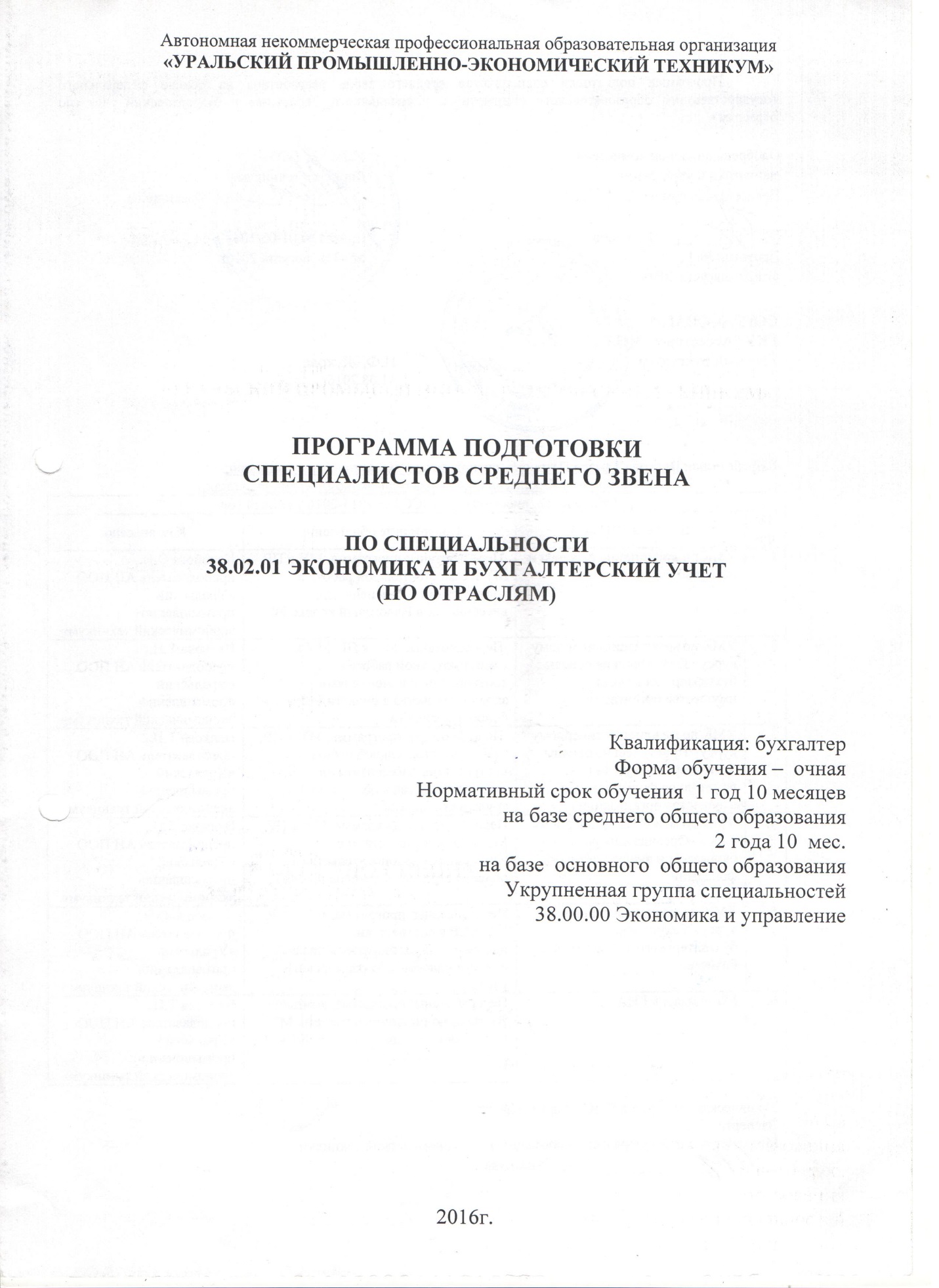 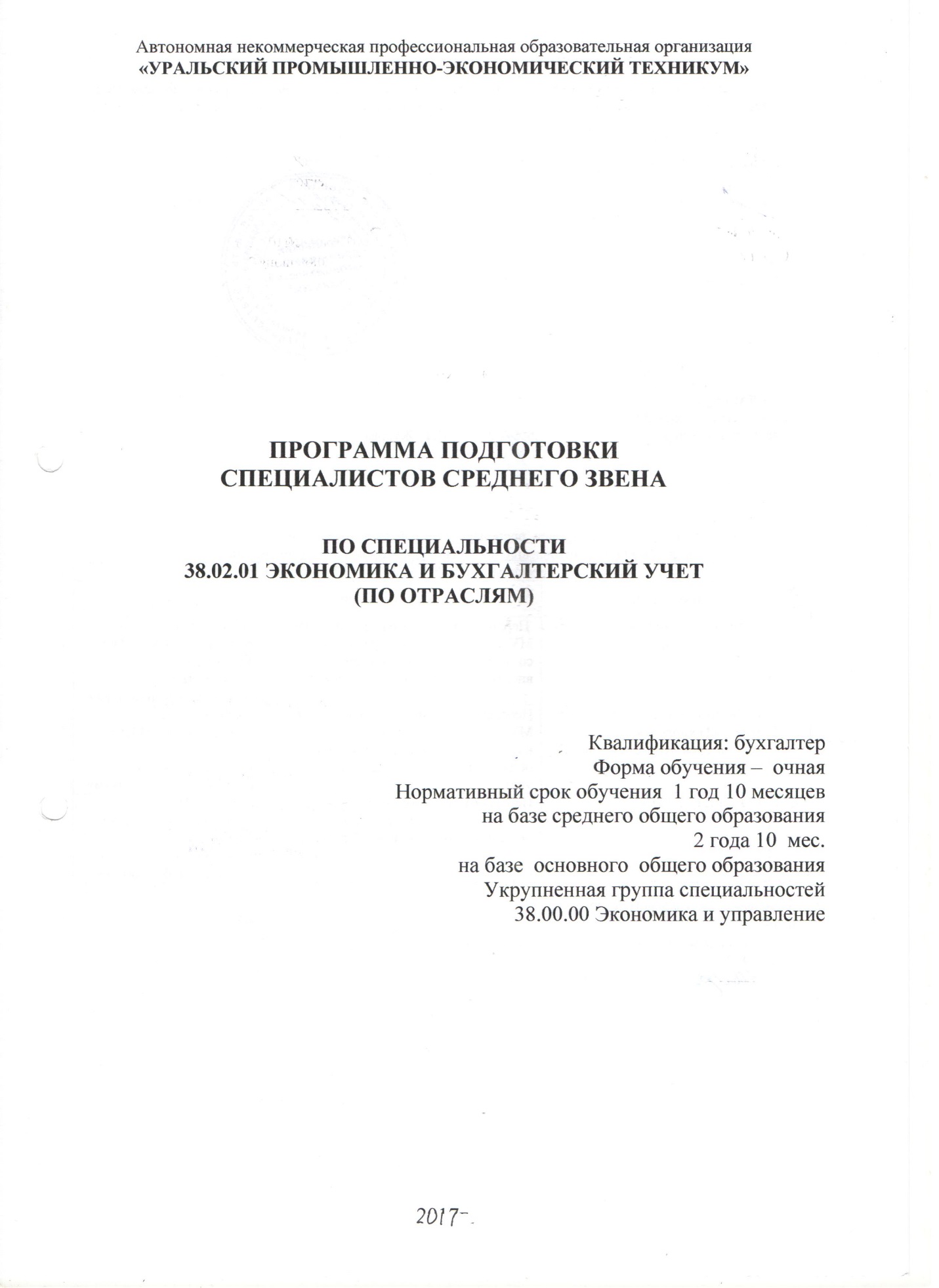 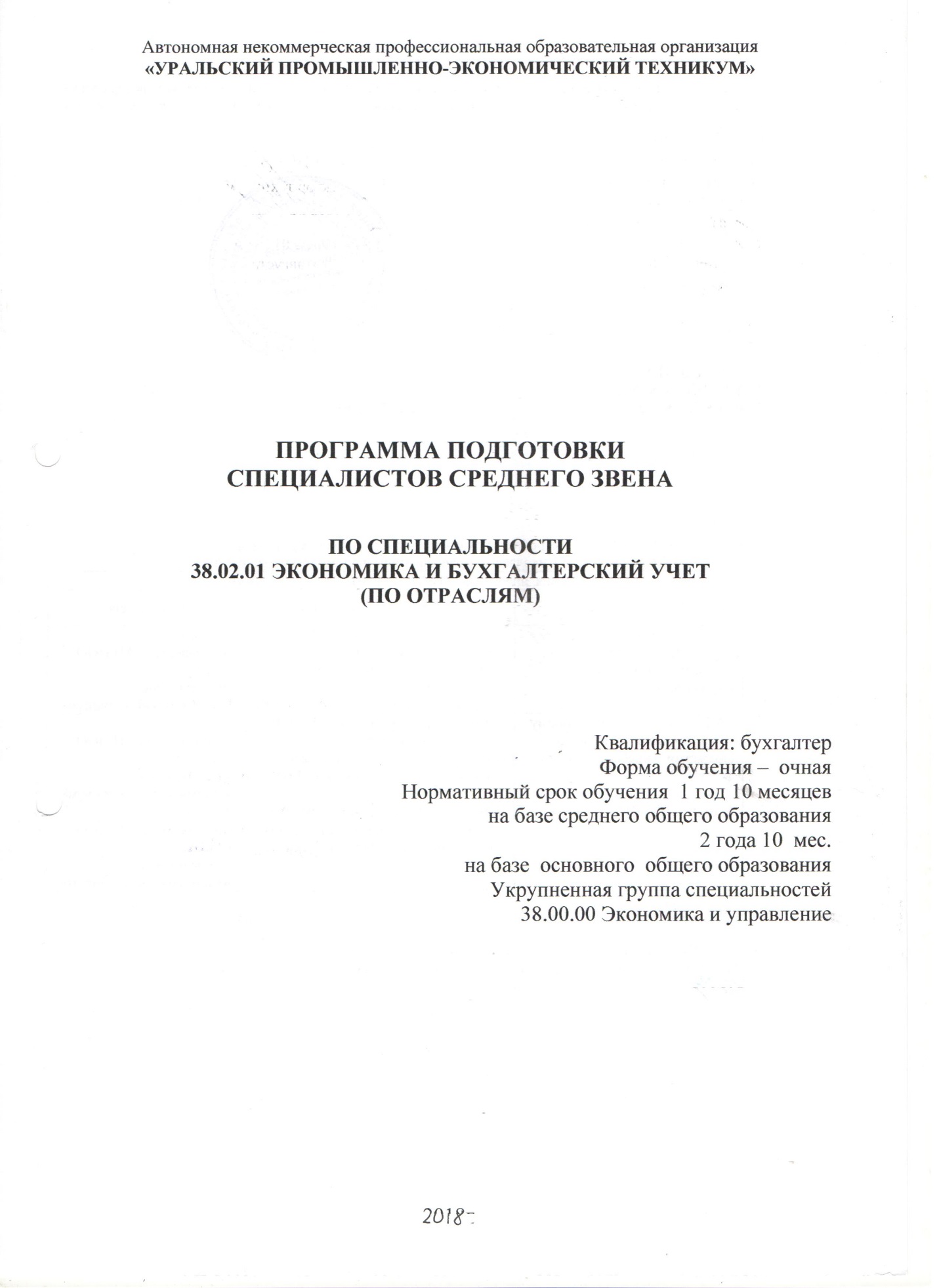 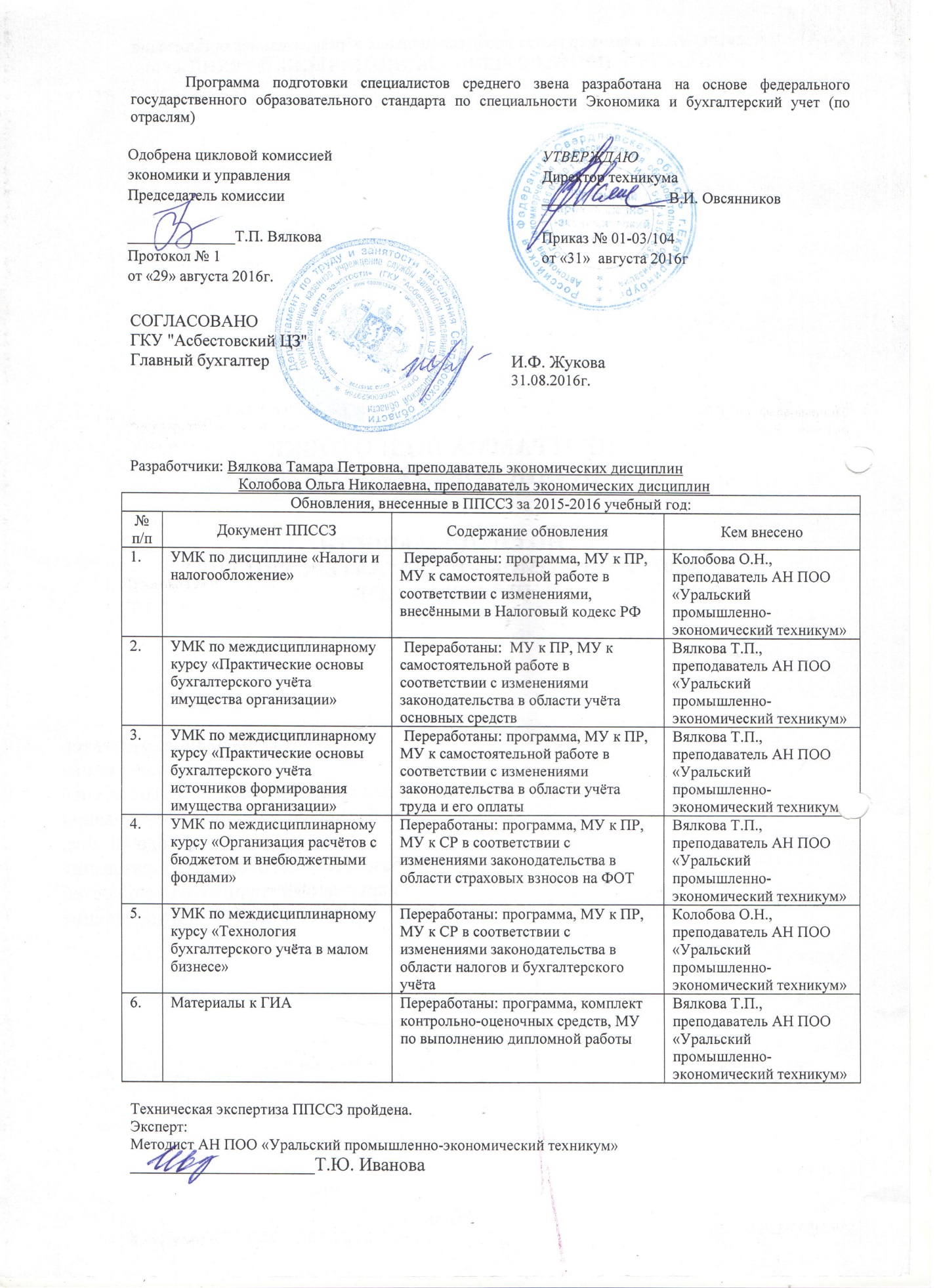 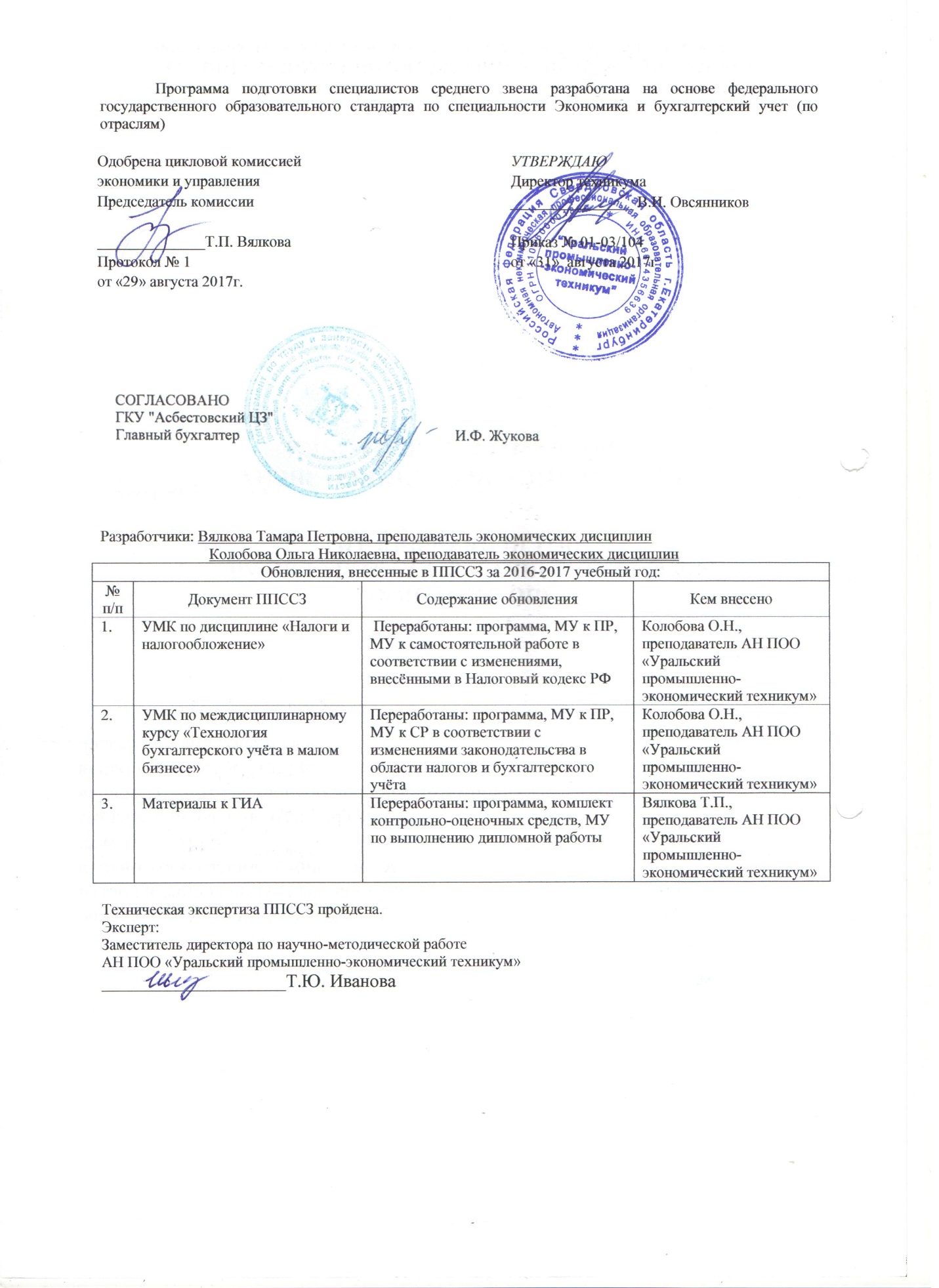 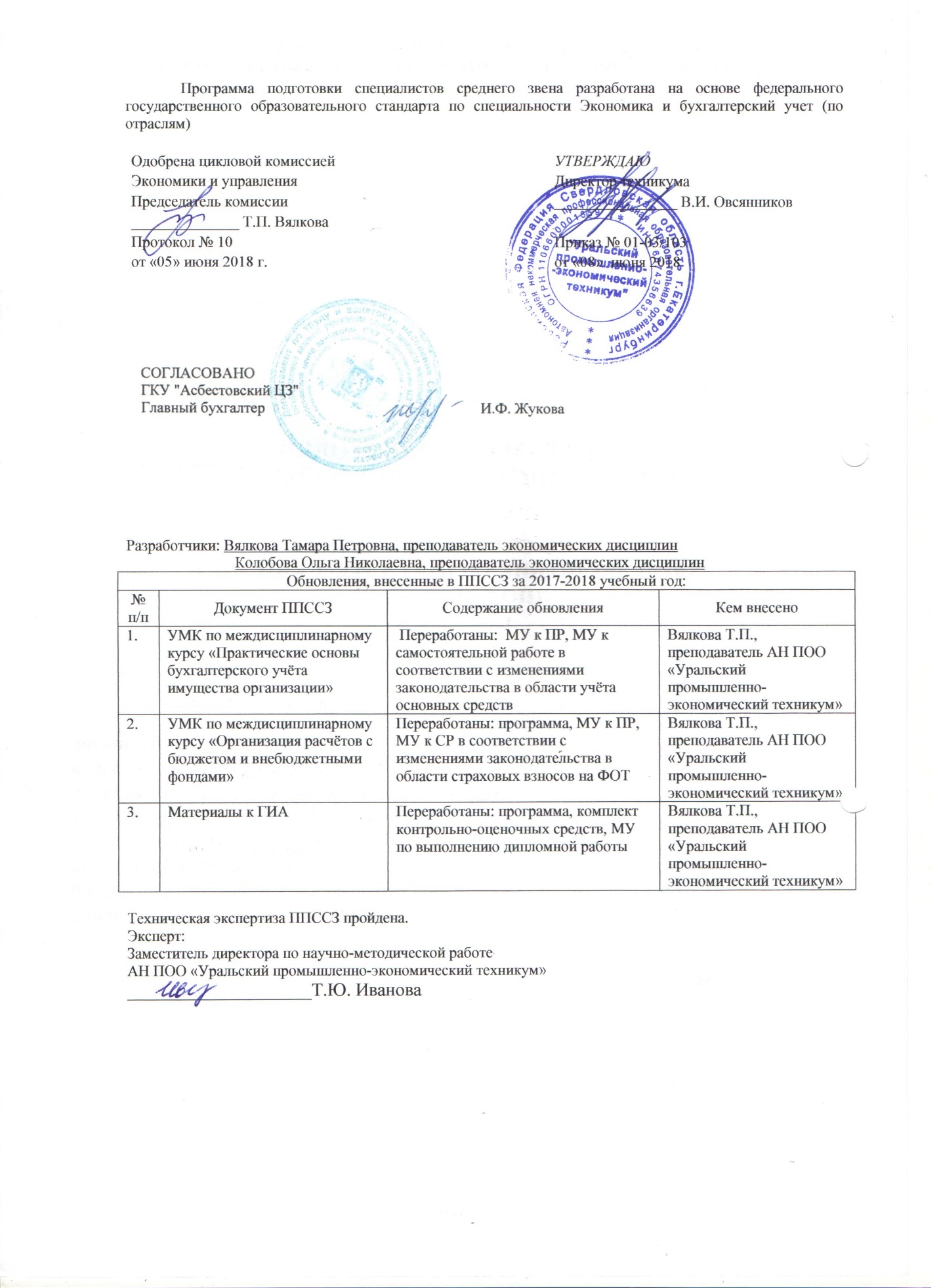 СОДЕРЖАНИЕ1. Заключение о согласовании программы подготовки специалистов среднего звена по специальности СПО.2. Используемые сокращения.3. Общие положения.4. Паспорт программы подготовки специалистов среднего звена (ППССЗ):4.1 нормативно-правовые основы разработки ППССЗ;4.2 требования к абитуриентам;4.3 нормативный срок освоения программы;4.4 характеристика профессиональной деятельности выпускников итребования к результатам освоения ППССЗ:4.4.1 область и объекты профессиональной деятельности;4.4.2 виды профессиональной деятельности и компетенции.4.5 структура ППССЗ;4.6. распределение вариативной части;4.7. практикоориентированностьППССЗ;4.8. распределение формирования компетенций в структуре ППССЗ;4.9. базы практик;4.10. требования к условиям реализации ППССЗ:4.10.1минимальное материально-техническое обеспечение реализацииППССЗ;4.10.2 кадровое обеспечение реализации ППССЗ;4.11Аннотации программ дисциплин, профессиональных модулей4.11.1 Аннотации программ дисциплин4.11.2 аннотации программ профессиональных модулей4.12 требования к оцениванию качества освоения ППССЗ5. Документы, определяющие содержание и организацию образовательногопроцесса:Приложение 1 Федеральный государственный образовательный стандарт среднего профессионального образования по специальности 38.02.01 Экономика и бухгалтерский учет, утвержденный приказом Министерства образования и науки Российской Федерации № 832 от 28 июля 2014г.Приложение 2Базисный учебный планПриложение 3 Примерные программы дисциплин и профессиональных модулейПриложение 4 Рабочий учебный планПриложение 5 Календарный учебный графикПриложение 6 Рабочие программы учебных дисциплин обязательной части ППССЗПриложение 7Рабочие программы профессиональных модулей обязательной части ППССЗПриложение 8 Рабочие программы вариативной части ППССЗПриложение 9Рабочие программы учебной и производственной практикПриложение 10 Материалы для оценки качества ППССЗ (фонд оценочных средств)Приложение 11 Нормативно-правовые документы, регламентирующиеорганизацию образовательного процессаСписок используемых источников1. ЗАКЛЮЧЕНИЕ О СОГЛАСОВАНИИПРОГРАММЫ ПОДГОТОВКИ СПЕЦИАЛИСТОВ СРЕДНЕГО ЗВЕНА ПО СПЕЦИАЛЬНОСТИ СПО 38.02.01ЭКОНОМИКА И БУХГАЛТЕРСКИЙ УЧЕТПредприятие (организация) работодателя: ООО «Проектно-конструкторская 	организация ЭКСПЕРТ»Специальность: 38.02.01Экономика и бухгалтерский учетОбразовательная база приема: основное общее образование, среднее общее образование.Квалификация:бухгалтерНормативный срок освоения ППССЗ:на базе основного общего образования – 2 года 10 месяцев, на базе среднего (полного) общего образования – 1 год 10 месяцевАвтор-разработчик ППССЗ: Автономная некоммерческая профессиональная образовательная организация «УРАЛЬСКИЙ ПРОМЫШЛЕННО-ЭКОНОМИЧЕСКИЙ ТЕХНИКУМ» (АН ПОО «Уральский промышленно-экономический техникум»)ЗАКЛЮЧЕНИЕ1. Представленная основная профессиональная образовательная программа поспециальности среднего профессионального образования 38.02.01 Экономика и бухгалтерский учет, разработана в соответствиис:- требованиями ФГОС, утвержденногоМинобрнауки РФ  № 832 от 28июля 2014г.;- запросами работодателей;- особенностями развития Уральского региона;- потребностями экономики Уральского региона.2. Содержание ППССЗ по специальности 38.02.01 Экономика и бухгалтерский учет отражает современные инновационные тенденции в развитии отрасли сучетом потребностей работодателей и экономики Уральского региона; направлено:На освоение видов профессиональной деятельности по специальности всоответствии с ФГОС и присваиваемой квалификации:-  Документирование хозяйственных операций и ведение бухгалтерского учета имущества организации.-  Ведение бухгалтерского учета источников формирования имущества, выполнение работ по инвентаризации имущества и финансовых обязательств организации.-  Проведение расчетов с бюджетом и внебюджетными фондами.-  Составление и использование бухгалтерской отчетности.-Выполнение работ по одной или нескольким профессиям рабочих, должностям служащих;на формированиев соответствии с ФГОС следующих общих компетенций:ОК 1. Понимать сущность и социальную значимость своей будущей профессии, проявлять к ней устойчивый интерес.ОК 2. Организовывать собственную деятельность, выбирать типовые методы и способы выполнения профессиональных задач, оценивать их эффективность и качество.ОК 3. Принимать решения в стандартных и нестандартных ситуациях и нести за них ответственность.ОК 4. Осуществлять поиск и использование информации, необходимой для эффективного выполнения профессиональных задач, профессионального и личностного развития.ОК 5. Владеть информационной культурой, анализировать и оценивать информацию с использованием информационно-коммуникационных технологий.ОК 6. Работать в коллективе и команде, эффективно общаться с коллегами, руководством, потребителями.ОК 7. Брать на себя ответственность за работу членов команды (подчиненных), результат выполнения заданий.ОК 8. Самостоятельно определять задачи профессионального и личностного развития, заниматься самообразованием, осознанно планировать повышение квалификации.ОК 9. Ориентироваться в условиях частой смены технологий в профессиональной деятельности.следующих профессиональных компетенций:Документирование хозяйственных операций и ведение бухгалтерского учета имущества организации:ПК 1.1. Обрабатывать первичные бухгалтерские документы.ПК 1.2. Разрабатывать и согласовывать с руководством организации рабочий план счетов бухгалтерского учета организации.ПК 1.3. Проводить учет денежных средств, оформлять денежные и кассовые документы.ПК 1.4. Формировать бухгалтерские проводки по учету имущества организации на основе рабочего плана счетов бухгалтерского учета.Ведение бухгалтерского учета источников формирования имущества, выполнение работ по инвентаризации имущества и финансовых обязательств организации:ПК 2.1. Формировать бухгалтерские проводки по учету источников имущества организации на основе рабочего плана счетов бухгалтерского учета.ПК 2.2. Выполнять поручения руководства в составе комиссии по инвентаризации имущества в местах его хранения.ПК 2.2. Проводить подготовку к инвентаризации и проверку действительного соответствия фактических данных инвентаризации данным учета.ПК 2.3. Отражать в бухгалтерских проводках зачет и списание недостачи ценностей (регулировать инвентаризационные разницы) по результатам инвентаризации.ПК 2.4. Проводить процедуры инвентаризации финансовых обязательств организации.Проведение расчетов с бюджетом и внебюджетными фондами:ПК 3.1. Формировать бухгалтерские проводки по начислению и перечислению налогов и сборов в бюджеты различных уровней.ПК 3.2. Оформлять платежные документы для перечисления налогов и сборов в бюджет, контролировать их прохождение по расчетно-кассовым банковским операциям.ПК 3.3. Формировать бухгалтерские проводки по начислению и перечислению страховых взносов во внебюджетные фонды.ПК 3.4. Оформлять платежные документы на перечисление страховых взносов во внебюджетные фонды, контролировать их прохождение по расчетно-кассовым банковским операциям.Составление и использование бухгалтерской отчетности:ПК 4.1. Отражать нарастающим итогом на счетах бухгалтерского учета имущественное и финансовое положение организации, определять результаты хозяйственной деятельности за отчетный период.ПК 4.2. Составлять формы бухгалтерской отчетности в установленные законодательством сроки.ПК 4.3. Составлять налоговые декларации по налогам и сборам в бюджет, налоговые декларации по Единому социальному налогу (далее - ЕСН) и формы статистической отчетности в установленные законодательством сроки.ПК 4.4. Проводить контроль и анализ информации об имуществе и финансовом положении организации, ее платежеспособности и доходности.на формирование дополнительных знаний и умений по требованию работодателей:в области экономической теории:уметь:-оперировать основными категориями и понятиями экономической теории; использовать          источники          экономической информации,  различать  основные  учения,  школы, концепции и направления экономической науки; -строить графики, схемы, анализировать механизмы взаимодействия   различных    факторов    на   основе экономических моделей;-анализировать статистические таблицы системы национальных счетов, определять функциональные взаимосвязи между статистическими показателями состояния экономики;-распознавать экономические взаимосвязи, оценивать экономические процессы и явления, применять инструменты макроэкономического анализа актуальных проблем современной экономики;-разбираться в основных принципах ценообразования;-выявлять проблемы экономического характера при анализе конкретных ситуаций, предлагать способы их решения     с     учетом     действия     экономических закономерностей на микро- и макроуровнях; знать:-генезис экономической науки, предмет, метод, функции и инструменты экономической теории;-ресурсы и факторы производства, типы и фазы воспроизводства, роль экономических потребностей в активизации производственной деятельности, типы экономических систем, формы собственности;-рыночные механизмы спроса и предложения на
микроуровне, сущность и значение ценообразования,
методы ценообразовании, роль конкуренции вэкономике, сущность и формы монополий, теориюповедения	потребителя,	особенностифункционирования       рынков       производственных ресурсов;-роль и функции государства в рыночной экономике, способы измерения результатов экономической деятельности, макроэкономические показатели      состояния      экономики,       основныемакроэкономические модели общего равновесия, динамические модели экономического роста, фазы экономических циклов;-задачи	и	способы осуществлениямакроэкономической политики государства, механизмы взаимодействия инструментов денежно-кредитной и бюджетно-налоговой политики, направления социальной политики и методы государственного регулирования доходов;-закономерности и модели функционирования открытой экономики, взаимосвязи национальных экономик.в области основ анализа хозяйственной деятельности:уметь:- осуществлять анализ технико-организационного уровня производства;- анализировать эффективность использования материальных, трудовых и финансовых ресурсов;- анализировать производство и реализацию продукции;- анализировать использование основных средств;- оценивать финансовое состояние и деловую активность предприятия.знать:- научные основы экономического анализа;- роль экономического анализа в условиях рыночной экономики;- предмет и задачи экономического анализа;- методы, приемы и виды экономического анализа;- систему комплексного экономического анализа.в области организации и финансирования инвестиций:уметь:- рассчитывать денежные потоки от реализации инвестиционных проектов;- определять временную стоимость денег, ставку дисконтирования;- рассчитывать показатели эффективности инвестиционных проектов;- оценить уровень риска;- сформировать оптимальный портфель инвестиций.знать:- экономическую сущность инвестиций, виды;- экономические и правовые основы инвестиционной деятельности;- источники финансирования капитальных вложений;- методы оценки инвестиций;- инвестиционные риски и методы их оценки;- порядок формирования и оценки инвестиционного портфеля.3. Объем времени вариативной части ППССЗ, составляющий 972 часа, оптимально распределен впрофессиональной составляющей подготовки специалиста и отражает требованияработодателей:- введены следующие общепрофессиональные дисциплины:4. ППССЗ по специальности 38.02.01Экономика и бухгалтерскийучетразработана в соответствии с требованиями ФГОС к материально-техническомуобеспечению образовательного процесса.Вывод: данная основная профессиональная образовательная программапозволяетподготовитьбухгалтера по специальности 38.02.01Экономика и бухгалтерский учетв соответствии с ФГОС, требованиям экономики и запросам работодателейрегиона.Главный бухгалтер				________________________Е.В Синенко										М.П.2. ИСПОЛЬЗУЕМЫЕ СОКРАЩЕНИЯСПО – среднее профессиональное образованиеППССЗ – программа подготовки специалистов среднего звенаОО – образовательнаяорганизацияУД – учебная дисциплинаПМ – профессиональный модульПК – профессиональная компетенцияОК – общая компетенцияМДК – междисциплинарный курсУП – учебная практикаПП – производственная практикаГИА – государственная (итоговая) аттестация3. ОБЩИЕ ПОЛОЖЕНИЯППССЗ представляет собой комплекс нормативно-методической документации, разработанной на основе федерального государственного образовательного стандарта по специальности СПО, утвержденного приказом Министерства образования и науки Российской Федерации№ 832 от 28.07.2014 года с учетом регионального рынка труда, регламентирующий содержание, организацию иоценку качества подготовки студентов и выпускников.Программа подготовки специалистов среднего звена (далее - ППССЗ) обеспечивает достижение студентами результатов обучения, установленных указанным федеральным государственным образовательным стандартом.ППССЗ состоит из:-паспорта ППССЗ;-базисного учебного плана;-рабочего учебного плана;-календарного учебного графика;-рабочих программ учебных дисциплин;-рабочих программ профессиональных модулей;-рабочих программ учебной и преддипломной практик;-нормативно-правовых документов, регламентирующих организацию образовательного процесса.ППССЗ ежегодно пересматривается и при необходимости обновляется вчасти содержания учебных планов, состава и содержания рабочих программ дисциплин, рабочих программ профессиональных модулей, программ учебной и производственной практик, методических материалов, обеспечивающих качество подготовки студентов.Основными пользователями ППССЗ являются:- преподаватели, сотрудники техникума обеспечивающие проведение образовательного процесса по специальности Экономика и бухгалтерский учет;- студенты, обучающиеся по данной специальности;-  администрация и коллективные органы управления АН ПОО «Уральский промышленно-экономический техникум»;- абитуриенты и их родители;-  работодатели.4. ПАСПОРТ ПРОГРАММЫ ПОДГОТОВКИ СПЕЦИАЛИСТОВ СРЕДНЕГО ЗВЕНА4.1Нормативно-правовые основы разработки программы подготовки специалистов среднего звенаППССЗ«38.02.01Экономика и бухгалтерский учет» - комплекс нормативно-методической документации, регламентирующий содержание, организацию и оценку качества подготовки обучающихся и выпускников по профессии «Бухгалтер», специальности «38.02.01Экономика и бухгалтерский учет.Нормативную правовую основу разработки ППССЗ (далее - программа) составляют: Федеральный закон от 29.12.2012 № 273-ФЗ «Об образовании в Российской Федерации»; Федеральный закон от 21.07.2007 № 194-ФЗ «О внесении изменений в отдельные законодательные акты Российской Федерации в связи с установлением обязательности общего образования»;  федеральный государственный образовательный стандарт (ФГОС) среднего профессионального образования (СПО)специальности ;Федеральный закон №307-ФЗ от 1 декабря 2007г. «О внесении изменений в отдельные законодательные акты Российской Федерации в целях предоставления объединениям работодателей права участвовать в разработке и реализации государственной политики в области профессионального образования»;Концепция действий на рынке труда, п.3 (одобрена распоряжением Правительства Российской Федерации от 15 августа 2008 г., № 1193-р);Правила участия объединений работодателей в разработке и реализации государственной политики в области профессионального образования, п.3 (утверждены постановлением Правительства Российской Федерации от 24 декабря 2008 г., № 1015);Постановление Правительства РФ от 18 июля 2008 г. № 543 «Об утверждении типового положения об образовательном учреждении среднего профессионального образования (среднем специальном учебном заведении)»;Письмо Минобрнауки Росси от 29 мая 2007 г. № 03-1180 «Рекомендации по реализации образовательной программы среднего (полного) общего образования в образовательных учреждениях начального профессионального и среднего профессионального образования в соответствии с федеральным базисным учебным планом и примерными учебными планами для образовательных учреждений Российской Федерации, реализующих программы общего образования»;Приказ Минобрнауки от 20 августа 2008 г. «О внесении изменений в федеральный базисный учебный план и примерные учебные планы для образовательных учреждений Российской Федерации, реализующих программы общего образования, утвержденные приказом Министерства образования Российской Федерации от 9 марта 2004 г. № 1312 «Об утверждении федерального базисного учебного плана и примерных учебных планов для образовательных учреждений Российской Федерации, реализующих программы общего образования»;Положение об оценке и сертификации квалификаций выпускников образовательных учреждений профессионального образования, других категорий граждан,  прошедших профессиональное обучение в других формах (утв. Минобрнауки 31 июля 2009 г.);Разъяснения по формированию учебного плана ОПОП НПО и СПО;Письмо Министерства образования и науки РФ «О разъяснениях по формированию учебного плана ОПОП НПО и СПО»;Календарный учебный график образовательного учреждения СПО;Разъяснения по формированию примерных программ учебных дисциплин начального профессионального и среднего профессионального образования на основе Федеральных государственных образовательных стандартов начального профессионального и среднего профессионального образования (Утверждены Директором Департамента государственной политики и нормативно-правового регулирования в сфере образования Министерства образования и науки Российской Федерации 2 августа 2009 г.);Разъяснения по формированию примерных программ профессиональных модулей начального профессионального и среднего профессионального образования на основе Федеральных государственных образовательных стандартов начального профессионального и среднего профессионального образования (Утверждены Директором Департамента государственной политики и нормативно-правового регулирования в сфере образования Министерства образования и науки Российской Федерации 2 августа 2009 г.);Нормативно-методические документы АНО СПО «Уральский промышленно-экономический техникум»4.2Требования к абитуриентамЛица, поступающие на обучение, должны иметь документ обуровне образования:- аттестат о среднем (полном) общем образовании;- аттестат об основном общем образовании;- диплом о начальном профессиональном образовании с указанием о полученном уровне общего образования и оценками по дисциплинам Базисного учебного плана общеобразовательных учреждений;- документ об образовании более высокого уровня.4.3. Нормативный срок освоения программыНормативный срок освоения ППССЗбазовойподготовкипо специальности СПО«38.02.01Экономика и бухгалтерский учет» при очной форме обучения составляет: _ на базе среднего (полного) общего образования – 1 год 10 месяцев;– на базе основного общего образования – 2 года 10 месяцев.Трудоемкость ППССЗ на базе среднего (полного) общего образования	Трудоемкость ППССЗ на базе основного общего образованияНа освоение ППССЗ предусмотрено следующее количество часов:максимальное количество часов –3186 час.из них:аудиторных занятий –2124 час.самостоятельной работы –1062 час.часов учебной практики –72 час.часов производственной практики (по профилю специальности) –288 час.часов производственной практики (преддипломной) –144 час.4.4. Характеристика профессиональной деятельности выпускников итребования к результатам освоения ППССЗ4.4.1. Область и объекты профессиональной деятельностиОбласть профессиональной деятельности выпускников:учет имущества и обязательств организации, проведение и оформление хозяйственных операций, обработка бухгалтерской информации, проведение расчетов с бюджетом и внебюджетными фондами, формирование бухгалтерской отчетности, налоговый учет, налоговое планирование.Объектами профессиональной деятельности выпускников являются:имущество и обязательства организации;хозяйственные операции;финансово-хозяйственная информация;налоговая информация;бухгалтерская отчетность;первичные трудовые коллективы4.4.2. Виды профессиональной деятельности и компетенцииВиды профессиональной деятельности и профессиональныекомпетенции выпускника:Общие компетенции выпускника4.5. Структура основной профессиональной образовательной программыППСС Зимеет следующую структуру:6. Распределение вариативной частиЧасы вариативной части в объеме972часа распределены в структуреОПОП следующим образом- введены следующие общепрофессиональные дисциплины:За счет вариативной части предусмотрено (дополнительно)приобретение знаний и умений:в области основ анализа хозяйственной деятельности:уметь:- осуществлять анализ технико-организационного уровня производства;- анализировать эффективность использования материальных, трудовых и финансовых ресурсов;- анализировать производство и реализацию продукции;- анализировать использование основных средств;- оценивать финансовое состояние и деловую активность предприятия.знать:- научные основы экономического анализа;- роль экономического анализа в условиях рыночной экономики;- предмет и задачи экономического анализа;- методы, приемы и виды экономического анализа;- систему комплексного экономического анализа.в области организации и финансирования инвестиций:уметь:- рассчитывать денежные потоки от реализации инвестиционных проектов;- определять временную стоимость денег, ставку дисконтирования;- рассчитывать показатели эффективности инвестиционных проектов;- оценить уровень риска;- сформировать оптимальный портфель инвестиций.знать:- экономическую сущность инвестиций, виды;- экономические и правовые основы инвестиционной деятельности;- источники финансирования капитальных вложений;- методы оценки инвестиций;- инвестиционные риски и методы их оценки;- порядок формирования и оценки инвестиционного портфеля.4.7. Практикоориентированность ППССЗПрактикоориентированность ППССЗ в целом составляет 62%4.8. Распределение формирования компетенций в структуре ППССЗРаспределение формирования компетенций в структуре ППССЗ приведено втаблице.ТАБЛИЦАраспределения формирования компетенций в структуре ППССЗ
ПРИМЕЧАНИЕ: ЗНАК «+» ОЗНАЧАЕТ, ЧТО ДАННАЯ КОМПЕТЕНЦИЯ ФОРМИРУЕТСЯ В ХОДЕ ИЗУЧЕНИЯ УЧЕБНОЙ              ДИСЦИПЛИНЫ, МЕЖДИСЦИПЛИНАРНОГО КУРСА, ПРАКТИКИ.4.9.Базы практикОсновными базами практики студентов являются:Межрайонная ИФНС России № 29 по Свердловской областиОАО «СКБ-банк» ГБУЗ СО «Рефтинская городская больница»ООО «Объединение «Уральский хлеб»МУП «ПТЖКХ»г.о. РефтинскийМБОУ «Средняя общеобразовательная школа № 22» АГО Асбестовский ОВО филиал УВО ГУ МВД России по свердловской области ОАО «УралАТИ» ОАО «Птицефабрика «Рефтинская»Имеющиеся базы практикиобеспечиваютвозможностьпрохождения практики всеми студентами в соответствии с учебным планом.4.10. Требования к условиям реализации ППССЗ4.10.1. Минимальное материально-техническое обеспечение реализации ППССЗ4.10.2. Кадровое обеспечение реализации ППССЗРеализация основной ППССЗ обеспечивается педагогическими кадрами:4.11  Аннотации программ дисциплин, профессиональных модулей 4.11.1 Аннотации программ дисциплинДисциплина«ОСНОВЫ ФИЛОСОФИИ» 	Дисциплина относится к общему гуманитарному и социально-экономическому циклу основной профессиональной образовательной программы.	Цели и задачи дисциплиныВ результате освоения дисциплины студент должен уметь:ориентироваться в наиболее общих философских проблемах бытия, познания, ценностей, свободы и смысла жизни как основе формирования культуры гражданина и будущего специалиста;определить значение философии как отрасли духовной культуры для формирования личности, гражданской позиции и профессиональных навыков;определить соотношение для жизни человека свободы и ответственности, материальных и духовных ценностей;сформулировать представление об истине и смысле жизни.В результате освоения дисциплины студент должен знать:основные категории и понятия философии;роль философии в жизни человека и общества;основы философского учения о бытии;сущность процесса познания;основы научной, философской и религиозной картин мира;об условиях формирования личности, свободе и ответственности за сохранение жизни, культуры, окружающей среды;о социальных и этических проблемах, связанных с развитием и использованием достижений науки, техники и технологий.	Виды учебной работы и объём учебных часов	Содержание дисциплиныРаздел 1. Философия, ее роль в жизни человека и общества.Раздел 2. История философииРаздел 3. Философское осмысление природы человека.Раздел 4. Философское учение об обществе.Раздел 5. Философия и медицинаДисциплина«ИСТОРИЯ» 	Дисциплина относится к общему гуманитарному и социально-экономическому циклу основной профессиональной образовательной программы.	Цели и задачи дисциплиныВ результате освоения дисциплины студент должен уметь:ориентироваться в современной ситуации в России и мире;ориентироваться в политической ситуации в России и мире;ориентироваться в культурной ситуации в России и мире.В результате освоения дисциплины студент должен знать:основные понятия истории;роль человека в истории;сущность процесса политического и экономического развития;назначение определенных организаций;правовые и законодательные акты мирового и регионального значения.	Виды учебной работы и объём учебных часов	Содержание дисциплины	Раздел 1. Вторая мировая война. Послевоенное десятилетие.	Раздел 2. Советский союз и страны Запада в 60-80 годы  ХХ века.	Раздел 3. Современный мир.Дисциплина«ИНОСТРАННЫЙ ЯЗЫК» 	Дисциплина относится к общему гуманитарному и социально-экономическому циклу основной профессиональной образовательной программы.	Цели и задачи дисциплиныВ результате освоения дисциплины студент должен уметь:использовать разговорно-бытовую речь на практике;пользоваться деловым языком специальности;переводить иностранные тексты профессиональной направленности;составлять тексты деловых писем на иностранном языке.В результате освоения дисциплины студент должен знать:основные категории и понятия грамматики иностранного языка;лексические единицы профессиональной тематики;основные категории и понятия фонетики иностранного языка;особенности и закономерности делового языка.	Виды учебной работы и объём учебных часов	Содержание дисциплины	Раздел 1. Вводно-коррективный курс.	Раздел 2. Развивающий курс.Дисциплина«ФИЗИЧЕСКАЯ КУЛЬТУРА» 	Дисциплина относится к общему гуманитарному и социально-экономическому циклу основной профессиональной образовательной программы.	Цели и задачи дисциплиныВ результате освоения дисциплины студент должен уметь:всесторонне физически укреплять здоровье для достижения жизненных и профессиональных целей.В результате освоения дисциплины студент должен знать:особенности сохранения и укрепления здоровья;способы правильного формирования и всестороннего развития организма;поддержание высокой работоспособности в любых условиях.	Виды учебной работы и объём учебных часов	Содержание дисциплиныРаздел1. Научно-методические основы формирования физической культуры личности.Раздел 2. Учебно-практические основы формирования физической культуры личностиРаздел 3. Профессионально-прикладная физическая подготовка (ППФП). Дисциплина«МАТЕМАТИКА» 	Дисциплина входит в математический и общий естественнонаучный цикл основной профессиональной образовательной программы.	Цели и задачи дисциплиныВ результате освоения дисциплины студент должен уметь:решать прикладные задачи в области профессиональной деятельности.В результате освоения дисциплины студент должен знать:значение математики в профессиональной деятельности и при освоении профессиональной образовательной программы;основные математические методы решения прикладных задач в области профессиональной деятельности;основные понятия и методы математического анализа, дискретной математики, линейной алгебры, теории комплексных чисел, теории вероятностей и математической статистики;основы интегрального и дифференциального исчисления.	Виды учебной работы и объём учебных часов	Содержание дисциплины	Раздел 1. Аналитическая геометрия	Раздел 2. Элементы математического анализа	Раздел 3. Теория комплексных чисел	Раздел 4. Теория вероятности и математическая статистика	Раздел 5. Основы линейной алгебрыДисциплина«ИНФОРМАЦИОННЫЕ ТЕХНОЛОГИИ В ПРОФЕССИОНАЛЬНОЙ ДЕЯТЕЛЬНОСТИ»	Дисциплина входит в математический и общий естественнонаучный цикл основной профессиональной образовательной программы.	Цели и задачи дисциплиныВ результате освоения дисциплины студент должен уметь:использовать информационные ресурсы для поиска и хранения информации;обрабатывать текстовую и табличную информацию;использовать деловую графику и мультимедиа-информацию;создавать презентации;применять антивирусные средства защиты информации;читать (интерпретировать) интерфейс специализированного программного обеспечения, находить контекстную помощь, работать с документацией;применять специализированное программное обеспечение для сбора, хранения и обработки банковской информации в соответствии с изучаемыми профессиональными модулями;пользоваться автоматизированными системами делопроизводства; применять методы и средства защиты банковской информации.В результате освоения дисциплины студент должен знать:основные методы и средства обработки, хранения, передачи и накопления информации;назначение, состав, основные характеристики компьютера;основные компоненты компьютерных сетей, принципы пакетной передачи данных, организацию межсетевого взаимодействия;назначение и принципы использования системного и прикладного программного обеспечения;технологию поиска информации в Интернет;принципы защиты информации от несанкционированного доступа;правовые аспекты использования информационных технологий и программного обеспечения;основные понятия автоматизированной обработки информации;основные угрозы и методы обеспечения информационной безопасности.	Виды учебной работы и объём учебных часов	Содержание дисциплины	Раздел 1. Информационные и коммуникационные технологии в автоматизированной обработке экономической информации.	Раздел 2.Информационные системы автоматизации топографо-геодезических работ..Дисциплина«ЭКОНОМИКА ОРГАНИЗАЦИИ» 	Дисциплина входит в общепрофессиональный цикл основной профессиональной образовательной программы.	Цели и задачи дисциплиныВ результате освоения дисциплины студент должен уметь:определять организационно-правовые формы организаций;планировать деятельность организации;определять состав материальных, трудовых и финансовых ресурсоворганизации;заполнять первичные документы по экономической деятельности организации;рассчитывать по принятой методике основные технико-экономические показатели деятельности организации;находить и использовать необходимую экономическую информацию.В результате освоения дисциплины студент должен знать:сущность организации как основного звена экономики отраслей;основные принципы построения экономической системы организации;управление основными и оборотными средствами и оценку эффективности их использования;организацию производственного и технологического процессов;состав материальных, трудовых и финансовых ресурсов организации,показатели их эффективного использования;способы экономии ресурсов, энергосберегающие технологии;механизмы ценообразования, формы оплаты труда;основные технико-экономические показатели деятельности организации и методику их расчёта;аспекты развития отрасли, организацию хозяйствующих субъектов в рыночной экономике.	Виды учебной работы и объём учебных часов	Содержание дисциплиныРаздел 1. Организация, отрасль в условиях рынка.Раздел 2. Материально-техническая база организации Раздел 3. Трудовые ресурсы и оплата труда в организацииРаздел 4. Себестоимость, цена, прибыль и рентабельность-основные показатели деятельности организации (предприятия)Раздел 5. Планирование деятельности организацииДисциплина«СТАТИСТИКА» 	Дисциплина входит в общепрофессиональный цикл основной профессиональной образовательной программы.	Цели и задачи дисциплиныВ результате освоения дисциплины студент должен уметь:собирать и регистрировать статистическую информацию;проводить первичную обработку и контроль материалов наблюдения;выполнять расчёты статистических показателей и формулироватьосновные выводы;осуществлять комплексный анализ изучаемых социально-экономических явлений и процессов, с использованием вычислительной техники.В результате освоения дисциплины студент должен знать:предмет, метод и задачи статистики;общие основы статистической науки;принципы организации государственной статистики;современные тенденции развития статистического учёта;основные способы сбора, обработки, анализа и наглядного представления информации;основные формы и виды действующей статистической отчётности;технику расчёта статистических показателей, характеризующих социально-экономические явления.	Виды учебной работы и объём учебных часов	Содержание дисциплиныРаздел 1. Введение в статистику.Раздел 2. Статистическое наблюдение Раздел 3. Сводка и группировка статистических данныхРаздел 4. Способы наглядного представления статистических данныхРаздел 5. Статистические показателиРаздел 6. Ряды динамики в статистикеРаздел 7. Индексы в статистикеРаздел 8. Выборочное наблюдение  в статистикеРаздел 9. Статистическое наблюдение связи между явлениями.Дисциплина«МЕНЕДЖМЕНТ» 	Дисциплина входит в общепрофессиональный цикл основной профессиональной образовательной программы.	Цели и задачи дисциплиныВ результате освоения дисциплины студент должен уметь:- использовать на практике методы планирования и организации работы подразделения;- анализировать организационные структуры управления;- проводить работу по мотивации трудовой деятельности персонала;- применять в профессиональной деятельности приемы делового и управленческого общения;- принимать эффективные решения, используя систему методов управления;- учитывать особенности менеджмента в области профессиональной деятельности.В результате освоения дисциплины студент должен знать:- сущность и характерные черты современного менеджмента, историю его развития;- методы планирования и организации работы подразделения;- принципы построения организационной структуры управления;- основы формирования мотивационной политики организации;- особенности менеджмента в области профессиональной деятельности;- внешнюю и внутреннюю среду организации;- цикл менеджмента;- процесс принятия и реализации управленческих решений;- функции менеджмента в рыночной экономике: организацию, планирование, мотивацию и контроль деятельности экономического субъекта;- систему методов управления;- методику принятия решений;- стили управления, коммуникации, принципы делового общения.Виды учебной работы и объём учебных часов	Содержание дисциплиныРаздел 1. Введение.Раздел 2. Структура организации. Внешняя и внутренняя среда организацииРаздел 3. Цикл менеджментаДисциплина«ДОКУМЕНТАЦИОННОЕ ОБЕСПЕЧЕНИЕ УПРАВЛЕНИЯ» 	Дисциплина входит в общепрофессиональный цикл основной профессиональной образовательной программы.	Цели и задачи дисциплиныВ результате освоения дисциплины студент должен уметь:оформлять документацию в соответствии с нормативной базой, используя информационные технологии;осуществлять автоматизацию обработки документов;унифицировать системы документации;осуществлять хранение, поиск документов;использовать телекоммуникационные технологии в электронном документообороте.В результате освоения дисциплины студент должен знать:понятие, цели, задачи и принципы делопроизводства;основные понятия документационного обеспечения управления;системы документационного обеспечения управления;классификацию документов;требования к составлению и оформлению документов;организацию документооборота: прием, обработку, регистрацию, контроль, хранение документов, номенклатуру дел.	Виды учебной работы и объём учебных часов	Содержание дисциплиныРаздел 1. Современное делопроизводство. Документированная информация.Раздел 2. Организация документооборота и технология делопроизводства.Раздел 3. Работа с документами (подготовка, оформление, хранение)Раздел 4. Компьютерные технологии подготовки документов и электронный документооборот.Дисциплина«ПРАВОВОЕ ОБЕСПЕЧЕНИЕ ПРОФЕССИОНАЛЬНОЙ ДЕЯТЕЛЬНОСТИ» 	Дисциплина входит в общепрофессиональный цикл основной профессиональной образовательной программы.	Цели и задачи дисциплиныВ результате освоения дисциплины студент должен уметь:использовать необходимые нормативно-правовые документы;защищать свои права в соответствии с гражданским, гражданско-процессуальным и трудовым законодательством;анализировать и оценивать результаты и последствия деятельности (бездействия) с правовой точки зрения.В результате освоения дисциплины студент должен знать:основные положения Конституции Российской Федерации;права и свободы человека и гражданина, механизмы их реализации;понятие правового регулирования в сфере профессиональной деятельности;законодательные акты и другие нормативные документы, регулирующие правоотношения в процессе профессиональной деятельности;организационно-правовые формы юридических лиц;правовое положение субъектов предпринимательской деятельности;права и обязанности работников в сфере профессиональной деятельности;порядок заключения трудового договора и основания для его прекращения;правила оплаты труда;роль государственного регулирования в обеспечении занятости населения;право социальной защиты граждан;понятие дисциплинарной и материальной ответственности работника;виды административных правонарушений и административной ответственности;нормы защиты нарушенных прав и судебный порядок разрешения споров.	Виды учебной работы и объём учебных часовСодержание дисциплиныРаздел 1. Правовое регулирование экономическихотношений.Раздел 2. Правовое регулирование трудовых отношений.Дисциплина«ФИНАНСЫ, ДЕНЕЖНОЕ ОБРАЩЕНИЕ И КРЕДИТ» 	Дисциплина входит в общепрофессиональный цикл основной профессиональной образовательной программы.	Цели и задачи дисциплиныВ результате освоения дисциплины студент должен уметь:оперировать кредитно-финансовыми понятиями и категориями, ориентироваться в схемах построения и взаимодействия различных сегментов финансового рынка;участвовать в анализе показателей, связанных с денежным обращением;участвовать в анализе структуры государственного бюджета, источников финансирования дефицита бюджета;составлять сравнительную характеристику различных ценных бумаг по степени доходности и риска.В результате освоения дисциплины студент должен знать:сущность финансов, их функции и роль в экономике;принципы финансовой политики и финансового контроля;законы денежного обращения, сущность, виды и функции денег;основные типы и элементы денежных систем, виды денежных реформ;структуру кредитной и банковской систем, функции банков и классификацию банковских операций;цели, типы и инструменты денежно-кредитной политики;структуру финансовой системы, принципы функционирования бюджетной системы и основы бюджетного устройства;виды и классификации ценных бумаг, особенности функционирования первичного и вторичного рынков ценных бумаг;характер деятельности и функции профессиональных участников рынка ценных бумаг;особенности и отличительные черты развития кредитного дела и денежного обращения в России на основных этапах формирования российской экономической системы.	Виды учебной работы и объём учебных часов	Содержание дисциплины	Раздел 1. Финансы и финансовая система.	Раздел 2. Банки и банковская система	Раздел 3. Финансирование и кредитование капитальных вложений	Раздел 4. Валютная система и международные кредитные отношения.Дисциплина«НАЛОГИ И НАЛОГООБЛОЖЕНИЕ»	Дисциплина входит в общепрофессиональный цикл основной профессиональной образовательной программы.	Цели и задачи дисциплиныВ результате освоения дисциплины студент должен уметь:- ориентироваться в действующем налоговом законодательстве Российской  Федерации;- понимать сущность и порядок расчетов налогов.В результате освоения дисциплины студент должен знать:- Налоговый кодекс Российской Федерации;- нормативные акты, регулирующие отношения организации и государства в  области налогообложения;- экономическую сущность налогов;- принципы построения и элементы налоговых систем;- виды налогов в Российской Федерации и порядок их расчетов.	Виды учебной работы и объём учебных часов	Содержание дисциплины	Раздел 1. Законодательство о налогах и сборах Российской Федерации	Раздел 2. Налоги и сборы Российской ФедерацииДисциплина«ОСНОВЫ БУХГАЛТЕРСКОГО УЧЁТА»	Дисциплина входит в общепрофессиональный цикл основной профессиональной образовательной программы.	Цели и задачи дисциплиныВ результате освоения дисциплины студент должен уметь:- применять нормативное регулирование бухгалтерского учета;- ориентироваться на международные стандарты финансовой отчетности;- соблюдать требования к бухгалтерскому учету;- следовать методам и принципам бухгалтерского учета;- использовать формы и счета бухгалтерского учетаВ результате освоения дисциплины студент должен знать:нормативное регулирование бухгалтерского учета и отчетности;  национальную систему нормативного регулирования;международные стандарты финансовой отчетности;понятие бухгалтерского учета;сущность и значение бухгалтерского учета;историю бухгалтерского учета;основные требования к ведению бухгалтерского учета;предмет, метод и принципы бухгалтерского учета;план счетов бухгалтерского учетаформы бухгалтерского учета;	Виды учебной работы и объём учебных часов	Содержание дисциплины	Раздел 1. Нормативное регулирование бухгалтерского учета и отчетности.	Раздел 2. Бухгалтерский учет в современных условиях хозяйствования	Раздел 3. Предмет, метод и принципы бухгалтерского учета.		Раздел 4. Учетные регистры. Формы бухгалтерского учета.Дисциплина«АУДИТ»	Дисциплина входит в общепрофессиональный цикл основной профессиональной образовательной программы.	Цели и задачи дисциплиныВ результате освоения дисциплины студент должен уметь:- ориентироваться в действующем законодательстве Российской  Федерации в области аудита, бухгалтерского учёта и налогообложения;- понимать сущность аудита.В результате освоения дисциплины студент должен знать:- ФЗ «Об аудиторской деятельности»;- нормативные акты, регулирующие отношения организации и государства в  области аудита;- сущность аудита;- виды аудита и аудиторской деятельности.	Виды учебной работы и объём учебных часовСодержание дисциплиныРаздел 1.Основы аудита.Раздел 2Методология учета.Раздел 3 Внутренний аудит организацииДисциплина«БЕЗОПАСНОСТЬ ЖИЗНЕДЕЯТЕЛЬНОСТИ»	Дисциплина входит в общепрофессиональный цикл основной профессиональной образовательной программы.	Цели и задачи дисциплиныВ результате освоения дисциплины студент должен уметь:организовывать и проводить мероприятия по защите работающих и населения от негативных воздействий чрезвычайных ситуаций;предпринимать профилактические меры для снижения уровня опасностей различного вида и их последствий в профессиональной деятельности и быту;использовать средства индивидуальной и коллективной защиты от оружия массового поражения;применять первичные средства пожаротушения;ориентироваться в перечне военно-учетных специальностей и самостоятельно определять среди них родственные полученной специальности;применять профессиональные знания в ходе исполнения обязанностей военной службы на воинских должностях в соответствии с полученной специальностью;владеть способами бесконфликтного общения и саморегуляции в повседневной деятельности и экстремальных условиях военной службы;оказывать первую помощь пострадавшим.В результате освоения дисциплины студент должен знать:принципы обеспечения устойчивости объектов экономики, прогнозирования развития событий и оценки последствий при техногенных чрезвычайных ситуациях и стихийных явлениях, в том числе в условиях противодействия терроризму как серьезной угрозе национальной безопасности России;основные виды потенциальных опасностей и их последствия в профессиональной деятельности и быту, принципы снижения вероятности их реализации;основы военной службы и обороны государства;задачи и основные мероприятия гражданской обороны;способы защиты населения от оружия массового поражения;меры пожарной безопасности и правила безопасного поведения при пожарах;организацию и порядок призыва граждан на военную службу и поступление на нее в добровольном порядке;основные виды вооружения, военной техники и специального снаряжения, состоящих на вооружении (оснащении) воинских подразделений, в которых имеются военно-учетные специальности, родственные специальностям СПО;область применения получаемых профессиональных знаний при исполнении обязанностей военной службы;порядок и правила оказания помощи пострадавшим.		Виды учебной работы и объём учебных часовСодержание дисциплиныРаздел 1.Гражданская оборона.Раздел 2. Основы военной службы.Дисциплина«ЭКОНОМИЧЕСКАЯ ТЕОРИЯ»	Дисциплина входит в общепрофессиональный цикл основной профессиональной образовательной программы.	Цели и задачи дисциплиныВ результате освоения дисциплины студент должен уметь:оперировать основными категориями и понятиями экономической теории;использовать источники экономической информации, различать основные учения, школы, концепции и направления экономической науки;строить графики, схемы, анализировать механизмы взаимодействия различных факторов на основе экономических моделей;анализировать статистические таблицы системы национальных счетов, определять функциональные взаимосвязи между статистическими показателями состояния экономики;распознавать экономические взаимосвязи, оценивать экономические процессы и явления, применять инструменты макроэкономического анализа актуальных проблем современной экономики;выявлять проблемы экономического характера при анализе конкретных ситуаций, предлагать способы их решения с учётом действия экономических закономерностей на микро- и макроуровнях.В результате освоения дисциплины студент должен знать:генезис экономической науки, предмет, метод, функции и инструменты экономической теории;ресурсы и факторы производства, типы и фазы воспроизводства, роль экономических потребностей в активизации производственной деятельности, типы экономических систем, формы собственности;рыночные механизмы спроса и предложения на микроуровне, роль конкуренции в экономике, сущность и формы монополий, теорию поведения потребителя, особенности функционирования рынков производственных ресурсов;роль и функции государства в рыночной экономике, способы измерения результатов экономической деятельности, макроэкономические показатели состояния экономики, основные макроэкономические модели общего равновесия, динамические модели экономического роста, фазы экономических циклов;задачи и способы осуществления макроэкономической политики государства, механизмы взаимодействия инструментов денежно-кредитной и бюджетно-налоговой политики, направления социальной политики и методы государственного регулирования доходов;закономерности и модели функционирования открытой экономики, взаимосвязи национальных экономик и мирового хозяйства.	Виды учебной работы и объём учебных часов	Содержание дисциплины	Раздел 1.Экономическая теория как наука.	Раздел 2. Микроэкономика.	Раздел 3. Макроэкономика.Дисциплина«ОСНОВЫ АНАЛИЗА ХОЗЯЙСТВЕННОЙ ДЕЯТЕЛЬНОСТИ»	Дисциплина входит в общепрофессиональный цикл основной профессиональной образовательной программы.	Цели и задачи дисциплиныВ результате освоения дисциплины студент должен уметь:осуществлять анализ технико-организационного уровня производства;анализировать эффективность использования материальных, трудовых и финансовых ресурсов;анализировать производство и реализацию продукции;анализировать использование основных фондов;оценивать финансовое состояние и деловую активность организации.В результате освоения дисциплины студент должен знать:научные основы экономического анализа;роль экономического анализа в условиях рыночной экономики;предмет и задачи экономического анализа;методы, приемы и виды экономического анализа;систему комплексного экономического анализа.	Виды учебной работы и объём учебных часов	Содержание дисциплины	Раздел 1. Основы теории экономического анализа	Раздел 2.Текущий экономический анализ деятельности организации	Раздел 3.Управленческий анализДисциплина вариативной части«ОРГАНИЗАЦИЯ И ФИНАНСИРОВАНИЕ ИНВЕСТИЦИЙ»	Дисциплина входит в общепрофессиональный цикл основной профессиональной образовательной программы.	Цели и задачи дисциплиныВ результате освоения дисциплины студент должен уметь:- рассчитывать денежные потоки от реализации инвестиционных проектов;- определять временную стоимость денег, ставку дисконтирования;- рассчитывать показатели эффективности инвестиционных проектов;- оценить уровень риска;- сформировать оптимальный портфель инвестиций.В результате освоения дисциплины студент должен знать:- экономическую сущность инвестиций, виды;- экономические и правовые основы инвестиционной деятельности;- источники финансирования капитальных вложений;- методы оценки инвестиций;- инвестиционные риски и методы их оценки;- порядок формирования и оценки инвестиционного портфеля.	Виды учебной работы и объём учебных часов	Содержание дисциплины	Раздел 1. Инвестиции и инвестиционная деятельность	Раздел 2. Инвестиции в основной капитал 	Раздел 3. Инвестиции в ценные бумаги	Раздел 4. Организация и финансирование инновационной деятельностиАннотации программ профессиональных модулейОбщая характеристика аннотаций программпрофессиональных модулейОсновная профессиональная образовательная программа по специальности СПО 38.02.01 Экономика и бухгалтерский учет предусматривает освоение следующих профессиональных модулей:1.Документирование хозяйственных операций и ведение бухгалтерского учета имущества организации2. Осуществление кадастровых отношений.3. Картографо-геодезическое сопровождение земельно-имущественных отношений.4. Определение стоимости недвижимого имущества.Освоение каждого профессионального модуля завершается оценкой компетенций студента в ходе квалификационного экзамена.Профессиональный модуль«ДОКУМЕНТИРОВАНИЕ ХОЗЯЙСТВЕННЫХ ОПЕРАЦИЙ И ВЕДЕНИЕ БУХГАЛТЕРСКОГО УЧЕТА ИМУЩЕСТВА ОРГАНИЗАЦИИ»		Обучение данному профессиональному модулю включает в себя изучение следующего междисциплинарного курса:	- МДК 01.01. Практические основы бухгалтерского учета имущества организации.	- 	Результатом освоения программы профессионального модуля является овладение студентами профессиональными компетенциями: Обрабатывать первичные бухгалтерские документыРазрабатывать и согласовывать с руководством организации рабочий план счетов бухгалтерского учета организацииПроводить учет денежных средств, оформлять денежные и кассовые документыФормировать бухгалтерские проводки по учету имущества организации на основе рабочего плана счетов бухгалтерского учета	Виды учебной работы и объём учебных часов	Учебная практика проводится в техникуме после освоения разделов профессионального модуля.	Содержание обучения по профессиональному модулю	Содержание междисциплинарного курса «Практические основы бухгалтерского учета имущества организации»:Раздел 1.Документирование хозяйственных операций и организация документооборотаРаздел 2.Изучение плана счетов бухгалтерского учетаРаздел 3. Учет денежных средствРаздел 4.Учет имущества организацииПрофессиональный модуль«ВЕДЕНИЕ БУХГАЛТЕРСКОГО УЧЕТА ИСТОЧНИКОВ ФОРМИРОВАНИЯ ИМУЩЕСТВА, ВЫПОЛНЕНИЕ РАБОТ ПО ИНВЕНТАРИЗАЦИИ ИМУЩЕСТВА И ФИНАНСОВЫХ ОБЯЗАТЕЛЬСТВ ОРГАНИЗАЦИИ»		Обучение данному профессиональному модулю включает в себя изучение следующихмеждисциплинарныхо курсов:	- МДК 02.01. Практические основы бухгалтерского учета источников формирования имущества организации- МДК  02.02.  Бухгалтерская технология проведения и оформления инвентаризации	Результатом освоения программы профессионального модуля является овладение студентами профессиональными компетенциями:	1. Формировать бухгалтерские проводки по учету источников имущества организации на основе рабочего плана счетов бухгалтерского учета	2. Выполнять поручения руководства в составе комиссии по инвентаризации имущества в местах его хране.	3. Проводить подготовку к инвентаризации и проверку действительного соответствия фактических данных инвентаризации данным учета.	4. Отражать в бухгалтерских проводках зачет и списание недостачи ценностей (регулировать инвентаризационные разницы) по результатам инвентаризации.	Виды учебной работы и объём учебных часов	Производственная практика проводится в организациях после освоения разделов профессионального модуля.	Содержание обучения по профессиональному модулю	Содержание междисциплинарного курса «Практические основы бухгалтерского учета источников формирования имущества организации»:Раздел 1.Учетисточников имущества организации	Виды учебной работы и объём учебных часов	Содержание междисциплинарного курса «Практические основы бухгалтерского учета источников формирования имущества организации»:Раздел 1.Организация, проведение и выявление результатов инвентаризации	Виды учебной работы и объём учебных часовПрофессиональный модуль«ПРОВЕДЕНИЕ РАСЧЕТОВ С БЮДЖЕТОМ И ВНЕБЮДЖЕТНЫМИ ФОНДАМИ»		Обучение данному профессиональному модулю включает в себя изучение следующего междисциплинарного курса:	- МДК 03.01. Организация расчетов с бюджетом и внебюджетными фондами. 	Результатом освоения программы профессионального модуля является овладение студентами профессиональными компетенциями:	1.Формировать бухгалтерские проводки по начислению и перечислению налогов и сборов в бюджеты различных уровн.	2. Оформлять платежные документы для перечисления налогов и сборов в бюджет, контролировать их прохождение по расчетно-кассовым банковским операциям.	3.Формировать бухгалтерские проводки по начислению и перечислению страховых взносов во внебюджетные фонды.	4. Оформлять платежные документы на перечисление страховых взносов во внебюджетные фонды, контролировать их прохождение по расчетно-кассовым банковским операциям.	Виды учебной работы и объём учебных часов	Производственная практика проводится в организациях после освоения разделов профессионального модуля.	Содержание обучения по профессиональному модулю	Содержание междисциплинарного курса«Организация расчетов с бюджетом и внебюджетными фондами»:Раздел 1. Формирование бухгалтерских проводок по начислению и перечислению налогов, сборов и страховых взносовРаздел 2. Оформление платежных документов на перечисление налогов, сборов и страховых взносов	Виды учебной работы и объём учебных часовПрофессиональный модуль«СОСТАВЛЕНИЕ И ИСПОЛЬЗОВАНИЕ БУХГАЛТЕРСКОЙ ОТЧЕТНОСТИ»   	Обучение данному профессиональному модулю включает в себя изучение следующих междисциплинарных курсов:	- МДК 04.01. Технология составления бухгалтерской отчетности - МДК 04.02. Основы анализа бухгалтерской отчетности	Результатом освоения программы профессионального модуля является овладение студентами профессиональными компетенциями:	1.Отражать нарастающим итогом на счетах бухгалтерского учета имущественное и финансовое положение организации, определять результаты хозяйственной деятельности за отчетный период.	2. Составлять формы бухгалтерской отчетности в установленные законодательством сроки.	3.Составлять налоговые декларации по налогам и сборам в бюджет, отчетность во внебюджетные фонды по страховым взносам и формы статистической отчетности в установленные законодательством сроки.	4. Проводить контроль и анализ информации об имуществе и финансовом положении организации, ее платежеспособности и доходности.	Виды учебной работы и объём учебных часовПроизводственная практика проводится в организациях после освоения разделов профессионального модуля.	Содержание обучения по профессиональному модулю	Содержание междисциплинарного курса «Технология составления бухгалтерской отчетности»:Раздел 1.Обобщение информации о финансово-хозяйственной деятельности организации для составления бухгалтерской отчетност.Раздел 2.Составление бухгалтерской отчетности на основе данных регистров бухгалтерского учета.Раздел 3. Составление отчетности в ИФНС, во внебюджетные фонды и органы государственной статистики	Виды учебной работы и объём учебных часов		Содержание обучения по профессиональному модулю	Содержание междисциплинарного курса «Основы анализа бухгалтерской отчетности»:Раздел 4.Проведение анализа финансово-хозяйственной деятельности организации на основе отчетности	Виды учебной работы и объём учебных часовПрофессиональный модуль«ВЫПОЛНЕНИЕ РАБОТ ПО ДОЛЖНОСТИ БУХГАЛТЕР»   	Обучение данному профессиональному модулю включает в себя изучение следующего междисциплинарного курса:	- МДК 05.01. Технология бухгалтерского учета в малом бизнесе	Результатом освоения программы профессионального модуля является овладение студентами профессиональными компетенциями:	1.Обрабатывать первичные бухгалтерские документы		2. Разрабатывать и согласовывать с руководством организации рабочий план счетов бухгалтерского учета организации.	3.Проводить учет денежных средств, оформлять денежные и кассовые документы	4. Формировать бухгалтерские проводки по учету имущества организации на основе рабочего плана счетов бухгалтерского учета	5. Формировать бухгалтерские проводки по учету источников формирования имущества организации на основе рабочего плана счетов бухгалтерского учета	6. Формировать бухгалтерские проводки по начислению и перечислению налогов и сборов в бюджеты различных уровней	7. Оформлять платёжные документы для перечисления налогов и сборов в бюджет, контролировать их прохождение по расчётно – кассовым банковским операциям	8. Формировать бухгалтерские проводки по начислению и перечислению страховых взносов во внебюджетные фонды	9. Составлять формы бухгалтерской отчётности в установленные законодательством сроки	Виды учебной работы и объём учебных часовПроизводственная практика проводится в организациях после освоения разделов профессионального модуля.	Содержание обучения по профессиональному модулю	Содержание междисциплинарного курса «Технология бухгалтерского учета в малом бизнесе»:Раздел 1. Особенности организации бухгалтерского учёта в малом бизнесе.Раздел 2. Порядок ведения учёта в малом бизнесе	Виды учебной работы и объём учебных часовТребования к оцениванию качества освоения ППССЗС целью контроля и оценки результатов подготовки и учетаиндивидуальных образовательных достижений обучающихсяпредусматриваются:- текущий контроль;- промежуточная аттестация по ППССЗ (итоговый контроль по элементампрограммы);- государственная (итоговая) аттестация.Оценка качества подготовки студентов и выпускников осуществляется вдвух основных направлениях:- оценка уровня освоения дисциплин;- оценка сформированности компетенций студентов.Для проведения текущего контроля используются следующие формы:деловые (ролевые) игры, диспуты, дебаты, дискуссии, круглые столы, контрольные работы, тесты, разноуровневые задачи и задания, кейс-задачи (проблемные и творческие задания для осмысления реальной профессионально-ориентированной ситуации)Для проведения текущей и промежуточной аттестации по дисциплинам ипрофессиональным модулям разработаны комплекты контрольно-оценочныхсредств.Необходимым условием допуска к государственной итоговойаттестации является предоставление документов, подтверждающих освоениестудентами профессиональных компетенций по каждому из основных видовпрофессиональной деятельности и общих компетенций.Государственная итоговая аттестация включает подготовку и защитувыпускной квалификационной работы (дипломная работа).Тематика выпускной квалификационной работы соответствуетсодержанию одного или нескольких профессиональных модулей.Содержание, объем и структура выпускной квалификационной работысоответствуют порядку проведения ГИА выпускников по программам СПО,утвержденному федеральным органом исполнительной власти,осуществляющим функции по выработке государственной политики инормативно-правовому регулированию в сфере образования, определенного всоответствии со статьей 59 Федеральногозакона «Об образованиивРоссийской Федерации» от29декабря2012г. № 273-ФЗ.5. Документы, определяющие содержание и организацию образовательногопроцесса.Приложение 1 Федеральный государственный образовательный стандарт среднего профессионального образования по специальности 38.02.01Экономика и бухгалтерский учет, утвержденный приказом Министерства образования и науки Российской Федерации № 832 от 28июля 2014 года.Приложение 2Базисный учебный планпоспециальности 38.02.01 Экономика и бухгалтерский учет основная профессиональная подготовка среднего профессионального образования базовой подготовкиПриложение 3 Рабочий учебный план по специальности 38.02.01 Экономика и бухгалтерский учетПриложение 4 Календарный учебный графикПриложение 5 Рабочие программы учебных дисциплин обязательной части ППССЗПриложение6 Рабочие программы профессиональных модулей обязательной части ППССЗПриложение 7 Рабочие программы вариативной части ППССЗПриложение 8 Рабочие программы учебной и производственной практикПриложение 9 Материалы для оценки качества освоения ППССЗ (фонд оценочных средств)Приложение 10 Нормативно-правовые документы, регламентирующиеорганизацию образовательного процессаСодержание приложения 10СПИСОК ИСПОЛЬЗОВАННЫХ ИСТОЧНИКОВФедеральный закон от 29.12.2012 № 273-ФЗ «Об образовании в Российской Федерации»Приказ Министерства образования и науки РФ от 26 ноября 2009 г. № 674"Об утверждении Положения об учебной практике (производственномобучении) и производственной практике обучающихся, осваивающихосновные профессиональные образовательные программы начальногопрофессионального образования".http://www.edu.ru/db-mon/mo/Data/d_09/m674.htmlПриказ Министерства образования и науки РФ от 26 ноября 2009 г. № 673"Об утверждении Положения об учебной и производственной практикестудентов (курсантов), осваивающих основные профессиональныеобразовательные программы среднего профессионального образования".http://www.edu.ru/db-mon/mo/Data/d_09/m673.htmlБазисные учебные планы по профессиям НПО, специальностям СПОФедеральные государственные образовательные стандарты среднегопрофессионального образования (ФГОССПО), разработанные и утвержденныевпорядке, установленном Правительством Российской Федерацииhttp://mon.gov.ru/dok/fgos/7197/Разъяснения по формированию примерных программ учебных дисциплинначального профессионального и среднего профессионального образования наосновеФедеральных государственных образовательных стандартовначального профессионального и среднего профессионального образования.http://nnt.ugrasu.ru/index.php?option=com_content&view=article&id=262:prepodnorm&catid=46:v-pomosch-prepodavatelyu&Itemid=107Код инаименованиецикла, ПМКод инаименование УД,МДКНаименование темыКоличествочасовП.00 Профессиональный цикл594ОП.00 Общепрофессиональные дисциплины241ОП.01 Экономика организации Вариативная часть используется для создания практической подготовки студентов по дисциплине путем дополнительного введения практических и самостоятельных работ по всем разделам и темам дисциплины:Раздел 1. Организация, отрасль в условиях рынка – 8 час;Раздел 2. Материально-техническая база организации  - 8 час; Раздел 3.Трудовые ресурсы и оплата труда в организации – 6 час;Раздел 4. Себестоимость, цена, прибыль и рентабельность – основные показатели деятельности организации (предприятия) – 10 час;Раздел 5. Планирование деятельности организации – 4 час.36ОП.02 СтатистикаВариативная часть используется:для углубления практической направленности дисциплины  дополнительно введены практические работы по разделам дисциплины:Раздел 3. Сводка и группировка статистических данных – 6 час;Раздел 5. Статистические показатели – 8 час;Раздел 8. Выборочное наблюдение в статистике – 4 час.Для расширения диапазона дисциплины дополнительно введены:в разделе 6 Ряды динамики в статистике: Тема 6.2. Методы анализа основной тенденции (тренда) в рядах динамики и Тема 6.3. Модели сезонных колебаний. – 7 час; раздел 9. Статистическое изучение связи между явлениями – 8 час.33ОП.03МенеджментВариативная часть используется для создания практической направленности дисциплины и совершенствования практической подготовки студентов,  увеличен объем  практических работ по всем темам учебной дисциплины.12ОП.04 Документационное обеспечение управленияВариативная часть используется для углубления теоретических и практических знаний по  дисциплине путем введения:в разделе 1  Современное  делопроизводство.  Документированная  информация Темы 1.3.Нормативно-правовая база ДОУ – 8 час,раздела 2 Организация  документооборота  и  технология  делопроизводства -3 час;раздела 3 Работа  с  документами  (подготовка, оформление, хранение) – 10 час.21ОП.05 Правовое обеспечение профессиональной деятельностиВариативная часть используется для углубления теоретических (4 час) и практических (10 час.) знаний по  дисциплине и расширения самостоятельной работы  (7 час) по всем темам дисциплины.21ОП.06 Финансы, денежное обращение и кредитВариативная часть используется для углубления теоретических и практических знаний по  дисциплине путем увеличения объема:Раздел 2.Структура кредитной и банковкой системы – 4 час,Раздел 3. Международные валютно-финансовые и кредитные отношения – 4 час.8ОП.07 Налоги и налогообложениеВариативная часть используется для углубления теоретических и практических знаний по  дисциплине путем увеличения объема:Тема 1.1.Нормативно-правовая база  налоговых правоотношений – 4 час,Тема 1.2. Виды налогов Российской Федерации – 4 час.,Тема 2.1. Федеральные налоги – 27 час.,Тема 2.2. Региональные и местные  налоги – 10 час.45ОП.08 Основы бухгалтерского учетаВариативная часть используется для углубления теоретических (16 час) и практических (14 час.) знаний по  дисциплине и расширения самостоятельной работы  (5 час) по всем темам дисциплины.35ОП.09 АудитВариативная часть используется для создания практической подготовки студентов по дисциплине путем дополнительного введения практических и самостоятельных работ по всем разделам и темам дисциплины:Раздел 1. Основы аудита – 5 час;Раздел 2. Методология учета – 4 час;Раздел 3.Внутренний аудит организации – 21 час.30ПМ.00 Профессиональные модули353ПМ.01 Документирование хозяйственных операций и ведение бухгалтерского учета имущества организацииМДК.01.01 Практические основы бухгалтерского учета имущества организацииВариативная часть используется для углубления профессиональной подготовки, увеличен объем практической части разделов:Раздел ПМ 01. Документирование хозяйственных операций и организация документооборота – 14 час.,Раздел ПМ 02. Изучение плана счетов бухгалтерского учета – 4 час.,Раздел ПМ 03. Учет денежных средств– 14 час.,Раздел ПМ 04 Учет имущества организации – 38 час.70ПМ.02 Ведение бухгалтерского учета источников формирования имущества, выполнение работ по инвентаризации имущества и финансовых обязательств организацииМДК.02.01. Практические основы бухгалтерского учета источников формирования имущества организацииВариативная часть используется для углубления профессиональной подготовки, увеличен объем теоретической и практической части тем:Тема 1.1. Учет труда и его оплаты – 22 час.,Тема 1.2. Учет  финансовых  результатов  и  использования  прибыли – 18 час.,Тема 1.3. Учет капитала организации – 10 час.,50ПМ.02 Ведение бухгалтерского учета источников формирования имущества, выполнение работ по инвентаризации имущества и финансовых обязательств организацииМДК.02.02. Бухгалтерская технология проведения и оформления инвентаризацииВариативная часть используется для углубления профессиональной подготовки, увеличен объем теоретической ипрактической части тем:Тема 2.1. Понятие, цели и задачи проведения инвентаризации имущества – 4 час.,Тема 2.2. Подготовка к проведению инвентаризации – 5 час.,Тема 2.3. Порядок проведения инвентаризации – 6 час.,Тема 2.5. Порядок инвентаризации основных средств, нематериальных активов, материально-производственных запасов – 6 час.,Тема 2.6. Недостача ценностей и порядок ее списания – 8 час.,Тема 2.7. Инвентаризация расчетов – 8 час.,Тема 2.8. Порядок инвентаризации недостач и потерь от порчи ценностей (счет 94), целевого финансирования (счет 86), доходов будущих периодов (счет 98) – 10 час.47ПМ.03Проведение расчетов с бюджетом и внебюджетными фондамиМДК.03.01. Организация расчетов с бюджетом и внебюджетными фондамиВариативная часть используется для углубления профессиональной подготовки, увеличен объем теоретической ипрактической части тем:Тема 1.1 Система налогов, сборов – 6 час.,Тема 1.2 Федеральные налоги и сборы – 10 час.,Тема 1.3 Региональные налоги и сборы – 10 час.,Тема 1.4 Местные налоги и сборы – 8 час.,Тема 1.5 Специальные налоговые режимы – 8 час.,Тема 1.6 Отчисления страховых взносов во внебюджетные фонды – 8 час.,Тема 1.7 Обязательное страхование от несчастных случаев на производстве и профессиональных заболева – 5 час.Тема 2.1 Перечисление налогов и сборов в бюджеты различных уровней – 5 час.,Тема 2.2 Перечисление страховых взносов во внебюджетные фонды – 5 час.65ПМ.04Составление и использование бухгалтерской отчетностиМДК.04.01. Технология составления бухгалтерской отчетностиВариативная часть используется для углубления профессиональной подготовки, увеличен объем теоретической и практической части разделов:Раздел ПМ 1. Обобщение информации о финансово-хозяйственной деятельности организации для составления бухгалтерской отчетности – 8 час.,Раздел ПМ 2. Составление бухгалтерской отчетности на основе данных регистров бухгалтерского учета – 13 час.,Раздел ПМ 3. Составление отчетности в ИФНС, во внебюджетные фонды и органы государственной статистики – 18 час.,Раздел ПМ 4.  Проведение анализа финансово-хозяйственной деятельности организации на основе отчетности – 10 час.,49ПМ.04Составление и использование бухгалтерской отчетностиМДК.04.02. Основы анализа бухгалтерской отчетностиВариативная часть используется для углубления профессиональной подготовки, увеличен объем теоретической и практической части тем:Тема 4.1 Методологическая основа анализа бухгалтерской отчетности – 3 час.,Тема 4.2 Анализ Бухгалтерского баланса – 16 час.,Тема 4.3 Анализ Отчета о прибылях и убытках – 16 час.Курсовая работа – 10 час.45ПМ.05Выполнение работ по должности бухгалтерМДК.05.01 Технология бухгалтерского учета в малом бизнесеВариативная часть используется для углубления профессиональной подготовки, увеличен объем теоретической и практической части разделов:Раздел 1. Особенности организации бухгалтерского учёта в малом бизнесе.– 8 час.,Раздел 2. Порядок ведения учёта в малом бизнесе – 19 час.,27КоддисциплиныНаименование дисциплиныКоличество часовОП.11Экономическая теория132ОП.12Основы анализа хозяйственной деятельноси138ОП.13Организация и финансирование инвестиций108ИТОГО:378Обучение по учебным циклам59 нед.Учебная практика10 нед.Производственная практика (по профилю специальности)10 нед.Производственная практика (преддипломная)4 нед.Промежуточная аттестация3 нед.Государственная (итоговая аттестация)6 нед.Каникулярное время13 нед.Итого95 нед.Обучение по учебным циклам98 нед.Учебная практика10 нед.Производственная практика (по профилю специальности)10 нед.Производственная практика (преддипломная)4 недПромежуточная аттестация5 нед.Государственная (итоговая аттестация)6 нед.Каникулярное время24 нед.Итого147 нед.ВидпрофессиональнойдеятельностиКод ПКНаименование ПКВ соответствии с ФГОС и присваиваемыми квалификациямиВ соответствии с ФГОС и присваиваемыми квалификациямиВ соответствии с ФГОС и присваиваемыми квалификациямиДокументирование хозяйственных операций и ведение бухгалтерского учета имущества организацииПК 1.1.Обрабатывать первичные бухгалтерские документыДокументирование хозяйственных операций и ведение бухгалтерского учета имущества организацииПК 1.2. Разрабатывать и согласовывать с руководством организации рабочий план счетов бухгалтерского учета организации.Документирование хозяйственных операций и ведение бухгалтерского учета имущества организацииПК 1.3. Проводить учет денежных средств, оформлять денежные и кассовые документы.Документирование хозяйственных операций и ведение бухгалтерского учета имущества организацииПК 1.4. Формировать бухгалтерские проводки по учету имущества организации на основе рабочего плана счетов бухгалтерского учетаи.Ведение бухгалтерского учета источников формирования имущества, выполнение работ по инвентаризации имущества и финансовых обязательств организацииПК 2.1. Формировать бухгалтерские проводки по учету источников имущества организации на основе рабочего плана счетов бухгалтерского учета.Ведение бухгалтерского учета источников формирования имущества, выполнение работ по инвентаризации имущества и финансовых обязательств организацииПК 2.2. Выполнять поручения руководства в составе комиссии по инвентаризации имущества в местах его хранения.Ведение бухгалтерского учета источников формирования имущества, выполнение работ по инвентаризации имущества и финансовых обязательств организацииПК 2.3. Проводить подготовку к инвентаризации и проверку действительного соответствия фактических данных инвентаризации данным учетаВедение бухгалтерского учета источников формирования имущества, выполнение работ по инвентаризации имущества и финансовых обязательств организацииПК 2.4. Отражать в бухгалтерских проводках зачет и списание недостачи ценностей (регулировать инвентаризационные разницы) по результатам инвентаризацииВедение бухгалтерского учета источников формирования имущества, выполнение работ по инвентаризации имущества и финансовых обязательств организацииПК 2.5. Проводить процедуры инвентаризации финансовых обязательств организации.Проведение расчетов с бюджетом и внебюджетными фондамиПК 3.1. Формировать бухгалтерские проводки по начислению и перечислению налогов и сборов в бюджеты различных уровПроведение расчетов с бюджетом и внебюджетными фондамиПК 3.2. Оформлять платежные документы для перечисления налогов и сборов в бюджет, контролировать их прохождение по расчетно-кассовым банковским операциямПроведение расчетов с бюджетом и внебюджетными фондамиПК 3.3. Формировать бухгалтерские проводки по начислению и перечислению страховых взносов во внебюджетные фонды.Проведение расчетов с бюджетом и внебюджетными фондамиПК 3.4. Оформлять платежные документы на перечисление страховых взносов во внебюджетные фонды, контролировать их прохождение по расчетно-кассовым банковским операциям.Составление и использование бухгалтерской отчетностиПК 4.1. Отражать нарастающим итогом на счетах бухгалтерского учета имущественное и финансовое положение организации, определять результаты хозяйственной деятельности за отчетный периодахСоставление и использование бухгалтерской отчетностиПК 4.2.Составлять формы бухгалтерской отчетности в установленные законодательством срокиСоставление и использование бухгалтерской отчетностиПК 4.3. Составлять налоговые декларации по налогам и сборам в бюджет, налоговые декларации по Единому социальному налогу (далее - ЕСН) и формы статистической отчетности в установленные законодательством сроки.Составление и использование бухгалтерской отчетностиПК 4.4.Проводить контроль и анализ информации об имуществе и финансовом положении организации, ее платежеспособности и доходности.Код ОКНаименованиеОК 1. Понимать сущность и социальную значимость своей будущей профессии, проявлять к ней устойчивый интересОК 2. Организовывать собственную деятельность, выбирать типовые методы и способы выполнения профессиональных задач, оценивать их эффективность и качество.ОК 3. Принимать решения в стандартных и нестандартных ситуациях и нести за них ответственность.ОК 4.Осуществлять поиск и использование информации, необходимой для эффективного выполнения профессиональных задач, профессионального и личностного развитияОК 5.Владеть информационной культурой, анализировать и оценивать информацию с использованием информационно-коммуникационных технологий.ОК 6.Работать в коллективе и команде, эффективно общаться с коллегами, руководством, потребителямиОК 7.Брать на себя ответственность за работу членов команды (подчиненных), результат выполнения заданийОК8.Самостоятельно определять задачи профессионального и личностного развития, заниматься самообразованием, осознанно планировать повышение квалификацОК9.Ориентироваться в условиях частой смены технологий в профессиональной деятельности.Код УД,ПМ, МДКНаименование дисциплины, МДКОбщий гуманитарный и социально-экономический циклыОбщий гуманитарный и социально-экономический циклыОГСЭ.01.Основы философииОГСЭ.02.ИсторияОГСЭ.03.Иностранный языкОГСЭ.04.Физическая культураМатематический и общий естественнонаучный циклМатематический и общий естественнонаучный циклЕН.01.МатематикаЕН.02.Информационные технологии в профессиональной деятельности Профессиональный циклПрофессиональный циклОбщепрофессиональные дисциплиныОбщепрофессиональные дисциплиныОП.01.Экономика организацииОП.02.СтатистикаОП.03.Менеджмент ОП.04.Документационное обеспечение управления ОП.05.Правовое обеспечение профессиональной деятельности ОП.06.Финансы, денежное обеспечение и кредитОП.07.Налоги и налогообложениеОП.08.Основы бухгалтерского учета ОП.09.АудитОП.09.Экономический анализОП.10.Безопасность жизнедеятельностиОП.11.Экономическая теорияОП.12.Основы анализа хозяйственной деятельностиОП.13.Организация и финансирование инвестицийПрофессиональные модулиПрофессиональные модулиПМ.01Документирование хозяйственных операций и ведение бухгалтерского учета имущества организацииМДК.01.01.Практические основы бухгалтерского учета имущества организацииУП.01Учебная практикаПМ.02Ведение бухгалтерского учета источников формирования имущества, выполнение работ по инвентаризации имущества и финансовых обязательств организацииМДК.02.01.Практические основы бухгалтерского учета источников формирования имуществаМДК.02.02.Бухгалтерская технология проведения и оформления инвентаризацииПП.01.Производственная практикаПМ.03Проведение расчетов с бюджетом и внебюджетными фондамиМДК.03.01.Организация расчетов с бюджетом и внебюджетными фондамиПП.02Производственная практикаПМ.04Составление и использование бухгалтерской отчетностиМДК.04.01.Технология составления бухгалтерской отчетностиМДК.04.02.Основы анализа бухгалтерской отчетностиПП.03.Производственная практикаПМ.05Выполнение работ по должности бухгалтерМДК.05.01.Технология бухгалтерского учета в малом бизнесПП.04.Производственная практикаПДП.00. Производственная практика (преддипломная)ПДП.00. Производственная практика (преддипломная)ПА.00 Промежуточная аттестацияПА.00 Промежуточная аттестацияГИА.00 Государственная (итоговая) аттестацияГИА.00 Государственная (итоговая) аттестацияГИА.01 Подготовка выпускной квалификационной работыГИА.01 Подготовка выпускной квалификационной работыГИА.02 Защита выпускной квалификационной работыГИА.02 Защита выпускной квалификационной работыКод инаименованиецикла, ПМКод инаименование УД,МДКНаименование темыКоличествочасовП.00 Профессиональный цикл594ОП.00 Общепрофессиональные дисциплины241ОП.01 Экономика организации Вариативная часть используется для создания практической подготовки студентов по дисциплине путем дополнительного введения практических и самостоятельных работ по всем разделам и темам дисциплины:Раздел 1. Организация, отрасль в условиях рынка – 8 час;Раздел 2. Материально-техническая база организации  - 8 час; Раздел 3.Трудовые ресурсы и оплата труда в организации – 6 час;Раздел 4. Себестоимость, цена, прибыль и рентабельность – основные показатели деятельности организации (предприятия) – 10 час;Раздел 5. Планирование деятельности организации – 4 час.36ОП.02 СтатистикаВариативная часть используется:для углубления практической направленности дисциплины  дополнительно введены практические работы по разделам дисциплины:Раздел 3. Сводка и группировка статистических данных – 6 час;Раздел 5. Статистические показатели – 8 час;Раздел 8. Выборочное наблюдение в статистике – 4 час.Для расширения диапазона дисциплины дополнительно введены:в разделе 6 Ряды динамики в статистике: Тема 6.2. Методы анализа основной тенденции (тренда) в рядах динамики и Тема 6.3. Модели сезонных колебаний. – 7 час; раздел 9. Статистическое изучение связи между явлениями – 8 час.33ОП.03МенеджментВариативная часть используется для создания практической направленности дисциплины и совершенствования практической подготовки студентов,  увеличен объем  практических работ по всем темам учебной дисциплины.12ОП.04 Документационное обеспечение управленияВариативная часть используется для углубления теоретических и практических знаний по  дисциплине путем введения:в разделе 1  Современное  делопроизводство.  Документированная  информация Темы 1.3.Нормативно-правовая база ДОУ – 8 час,раздела 2 Организация  документооборота  и  технология  делопроизводства -3 час;раздела 3 Работа  с  документами  (подготовка, оформление, хранение) – 10 час.21ОП.05 Правовое обеспечение профессиональной деятельностиВариативная часть используется для углубления теоретических (4 час) и практических (10 час.) знаний по  дисциплине и расширения самостоятельной работы  (7 час) по всем темам дисциплины.21ОП.06 Финансы, денежное обращение и кредитВариативная часть используется для углубления теоретических и практических знаний по  дисциплине путем увеличения объема:Раздел 2.Структура кредитной и банковкой системы – 4 час,Раздел 3. Международные валютно-финансовые и кредитные отношения – 4 час.8ОП.07 Налоги и налогообложениеВариативная часть используется для углубления теоретических и практических знаний по  дисциплине путем увеличения объема:Тема 1.1.Нормативно-правовая база  налоговых правоотношений – 4 час,Тема 1.2. Виды налогов Российской Федерации – 4 час.,Тема 2.1. Федеральные налоги – 27 час.,Тема 2.2. Региональные и местные  налоги – 10 час.45ОП.08 Основы бухгалтерского учетаВариативная часть используется для углубления теоретических (16 час) и практических (14 час.) знаний по  дисциплине и расширения самостоятельной работы  (5 час) по всем темам дисциплины.35ОП.09 АудитВариативная часть используется для создания практической подготовки студентов по дисциплине путем дополнительного введения практических и самостоятельных работ по всем разделам и темам дисциплины:Раздел 1. Основы аудита – 5 час;Раздел 2. Методология учета – 4 час;Раздел 3.Внутренний аудит организации – 21 час.30ПМ.00 Профессиональные модули353ПМ.01 Документирование хозяйственных операций и ведение бухгалтерского учета имущества организацииМДК.01.01 Практические основы бухгалтерского учета имущества организацииВариативная часть используется для углубления профессиональной подготовки, увеличен объем практической части разделов:Раздел ПМ 01. Документирование хозяйственных операций и организация документооборота – 14 час.,Раздел ПМ 02. Изучение плана счетов бухгалтерского учета – 4 час.,Раздел ПМ 03. Учет денежных средств– 14 час.,Раздел ПМ 04 Учет имущества организации – 38 час.70ПМ.02 Ведение бухгалтерского учета источников формирования имущества, выполнение работ по инвентаризации имущества и финансовых обязательств организацииМДК.02.01. Практические основы бухгалтерского учета источников формирования имущества организацииВариативная часть используется для углубления профессиональной подготовки, увеличен объем теоретической и практической части тем:Тема 1.1. Учет труда и его оплаты – 22 час.,Тема 1.2. Учет  финансовых  результатов  и  использования  прибыли – 18 час.,Тема 1.3. Учет капитала организации – 10 час.,50ПМ.02 Ведение бухгалтерского учета источников формирования имущества, выполнение работ по инвентаризации имущества и финансовых обязательств организацииМДК.02.02. Бухгалтерская технология проведения и оформления инвентаризацииВариативная часть используется для углубления профессиональной подготовки, увеличен объем теоретической и практической части тем:Тема 2.1. Понятие, цели и задачи проведения инвентаризации имущества – 4 час.,Тема 2.2. Подготовка к проведению инвентаризации – 5 час.,Тема 2.3. Порядок проведения инвентаризации – 6 час.,Тема 2.5. Порядок инвентаризации основных средств, нематериальных активов, материально-производственных запасов – 6 час.,Тема 2.6. Недостача ценностей и порядок ее списания – 8 час.,Тема 2.7. Инвентаризация расчетов – 8 час.,Тема 2.8. Порядок инвентаризации недостач и потерь от порчи ценностей (счет 94), целевого финансирования (счет 86), доходов будущих периодов (счет 98) – 10 час.47ПМ.03Проведение расчетов с бюджетом и внебюджетными фондамиМДК.03.01. Организация расчетов с бюджетом и внебюджетными фондамиВариативная часть используется для углубления профессиональной подготовки, увеличен объем теоретической и практической части тем:Тема 1.1 Система налогов, сборов – 6 час.,Тема 1.2 Федеральные налоги и сборы – 10 час.,Тема 1.3 Региональные налоги и сборы – 10 час.,Тема 1.4 Местные налоги и сборы – 8 час.,Тема 1.5 Специальные налоговые режимы – 8 час.,Тема 1.6 Отчисления страховых взносов во внебюджетные фонды – 8 час.,Тема 1.7 Обязательное страхование от несчастных случаев на производстве и профессиональных заболева – 5 час.Тема 2.1 Перечисление налогов и сборов в бюджеты различных уровней – 5 час.,Тема 2.2 Перечисление страховых взносов во внебюджетные фонды – 5 час.65ПМ.04Составление и использование бухгалтерской отчетностиМДК.04.01. Технология составления бухгалтерской отчетностиВариативная часть используется для углубления профессиональной подготовки, увеличен объем теоретической и практической части разделов:Раздел ПМ 1. Обобщение информации о финансово-хозяйственной деятельности организации для составления бухгалтерской отчетности – 8 час.,Раздел ПМ 2. Составление бухгалтерской отчетности на основе данных регистров бухгалтерского учета – 13 час.,Раздел ПМ 3. Составление отчетности в ИФНС, во внебюджетные фонды и органы государственной статистики – 18 час.,Раздел ПМ 4.  Проведение анализа финансово-хозяйственной деятельности организации на основе отчетности – 10 час.,49ПМ.04Составление и использование бухгалтерской отчетностиМДК.04.02. Основы анализа бухгалтерской отчетностиВариативная часть используется для углубления профессиональной подготовки, увеличен объем теоретической и практической части тем:Тема 4.1 Методологическая основа анализа бухгалтерской отчетности – 3 час.,Тема 4.2 Анализ Бухгалтерского баланса – 16 час.,Тема 4.3 Анализ Отчета о прибылях и убытках – 16 час.Курсовая работа – 10 час.45ПМ.05Выполнение работ по должности бухгалтерМДК.05.01 Технология бухгалтерского учета в малом бизнесеВариативная часть используется для углубления профессиональной подготовки, увеличен объем теоретической и практической части разделов:Раздел 1. Особенности организации бухгалтерского учёта в малом бизнесе.– 8 час.,Раздел 2. Порядок ведения учёта в малом бизнесе – 19 час.,27КоддисциплиныНаименование дисциплиныКоличество часовОП.11Экономическая теория132ОП.12Основы анализа хозяйственной деятельноси138ОП.13Организация и финансирование инвестиций108ИТОГО:378Код инаименованиецикла, ПМКод инаименование УД,МДК, практикиВсего аудиторныхзанятий, час.Из них на ЛР,ПР и КР час.ОГСЭ.00 Общий гуманитарный и социально-экономический циклыОГСЭ.01. Основы философии488ОГСЭ.00 Общий гуманитарный и социально-экономический циклыОГСЭ.02. История488ОГСЭ.00 Общий гуманитарный и социально-экономический циклыОГСЭ.03. Иностранный язык118118ОГСЭ.00 Общий гуманитарный и социально-экономический циклыОГСЭ.04. Физическая культура118116ЕН.00 Математический и общий естественнонаучный циклЕН.01. Математика6022ЕН.00 Математический и общий естественнонаучный циклЕН.02. Информационные технологии в профессиональной деятельности 5628П.00 Профессиональный циклОП.00 Общепрофессиональные дисциплиныОП.01 Экономика организации 8468ОП.00 Общепрофессиональные дисциплиныОП.02 Статистика5618ОП.00 Общепрофессиональные дисциплиныОП.03 Менеджмент5620ОП.00 Общепрофессиональные дисциплиныОП.04 Документационное обеспечение управления4824ОП.00 Общепрофессиональные дисциплиныОП.05 Правовое обеспечение профессиональной деятельности4824ОП.00 Общепрофессиональные дисциплиныОП.06 Финансы, денежное обращение и кредит6430ОП.00 Общепрофессиональные дисциплиныОП.07 Налоги и налогообложение9040ОП.00 Общепрофессиональные дисциплиныОП.08 Основы  бухгалтерского учета 8036ОП.00 Общепрофессиональные дисциплиныОП.09 Аудит6030ОП.00 Общепрофессиональные дисциплиныОП.10Безопасность жизнедеятельности6848ОП.00 Общепрофессиональные дисциплиныОП.11Экономическая теория8830ОП.00 Общепрофессиональные дисциплиныОП.12Основы анализа хозяйственной деятельности9242ОП.00 Общепрофессиональные дисциплиныОП.13Организация и финансирование инвестиций7232ПМ.00 Профессиональные модулиПМ.01 Документирование хозяйственных операций и ведение бухгалтерского учета имущества организацииМДК.01.01 Практические основы бухгалтерского учета имущества организации17078ПМ.01 Документирование хозяйственных операций и ведение бухгалтерского учета имущества организацииУП.01. Учебная практика7272ПМ.02 Ведение бухгалтерского учета источников формирования имущества, выполнение работ по инвентаризации имущества и финансовых обязательств организацииМДК.02.01. Практические основы бухгалтерского учета источников формирования имущества организации11250ПМ.02 Ведение бухгалтерского учета источников формирования имущества, выполнение работ по инвентаризации имущества и финансовых обязательств организацииМДК.02.02. Бухгалтерская технология проведения и оформления инвентаризации11844ПМ.02 Ведение бухгалтерского учета источников формирования имущества, выполнение работ по инвентаризации имущества и финансовых обязательств организацииПП.01. Производственная практика7272ПМ.03Проведение расчетов с бюджетом и внебюджетными фондамиМДК.03.01. Организация расчетов с бюджетом и внебюджетными фондами13066ПМ.03Проведение расчетов с бюджетом и внебюджетными фондамиПП.02. Производственная практика7272ПМ.04Составление и использование бухгалтерской отчетностиМДК.04.01. Технология составления бухгалтерской отчетности9854ПМ.04Составление и использование бухгалтерской отчетностиМДК.04.02. Основы анализа бухгалтерской отчетности9070ПМ.04Составление и использование бухгалтерской отчетностиПП.03. Производственная практика7272ПМ.05Выполнение работ по должности бухгалтерМДК.05.01 Технология бухгалтерского учета в малом бизнесе5230ПМ.05Выполнение работ по должности бухгалтерПП.04. Производственная практика3636ПДП Преддипломная практика144144ВсегоВсего26281622Код инаименованиецикла, ПМКод инаименование УД,МДК, практикиКод инаименование УД,МДК, практикиОбщие компетенцииОбщие компетенцииОбщие компетенцииОбщие компетенцииОбщие компетенцииОбщие компетенцииОбщие компетенцииОбщие компетенцииОбщие компетенцииОбщие компетенцииОбщие компетенцииОбщие компетенцииОбщие компетенцииОбщие компетенцииОбщие компетенцииОбщие компетенцииОбщие компетенцииПрофессиональные компетенцииПрофессиональные компетенцииПрофессиональные компетенцииПрофессиональные компетенцииПрофессиональные компетенцииПрофессиональные компетенцииПрофессиональные компетенцииПрофессиональные компетенцииПрофессиональные компетенцииПрофессиональные компетенцииПрофессиональные компетенцииПрофессиональные компетенцииПрофессиональные компетенцииПрофессиональные компетенцииПрофессиональные компетенцииПрофессиональные компетенцииПрофессиональные компетенцииПрофессиональные компетенцииПрофессиональные компетенцииПрофессиональные компетенцииКод инаименованиецикла, ПМКод инаименование УД,МДК, практикиКод инаименование УД,МДК, практикиОК.01ОК.01ОК.02ОК.02ОК.03ОК.03ОК.04ОК.04ОК.05ОК.05ОК.06ОК.06ОК.07ОК.07ОК.08ОК.08ОК.09ПК.1.1ПК.1.2ПК.1.3ПК.1.4ПК.2.1ПК.2.2ПК.2.3ПК.2.4ПК.2.5ПК.3.1ПК.3.2ПК.3.3ПК.3.4ПК.4..1ПК.4..2ПК.4..2ПК.4..3ПК.4..4ПК.4..4ПК.4..4ОГСЭ.00 Общий гуманитарный и социально-экономический циклыОГСЭ.01. Основы философииОГСЭ.01. Основы философии+++++++++++++++++ОГСЭ.00 Общий гуманитарный и социально-экономический циклыОГСЭ.02. ИсторияОГСЭ.02. История+++++++++++++++++ОГСЭ.00 Общий гуманитарный и социально-экономический циклыОГСЭ.03. Иностранный языкОГСЭ.03. Иностранный язык+++++++++++++++++ОГСЭ.00 Общий гуманитарный и социально-экономический циклыОГСЭ.04. Физическая культураОГСЭ.04. Физическая культура++++++ЕН.00 Математический и общий естественнонаучный циклЕН.01. МатематикаЕН.01. Математика++++++++++++++++++++++++++++ЕН.00 Математический и общий естественнонаучный циклЕН.02. Информационные технологии в профессиональной деятельностиЕН.02. Информационные технологии в профессиональной деятельности+++++++++++++++++++++++++++++++++++++П.00 Профессиональный циклП.00 Профессиональный циклП.00 Профессиональный циклП.00 Профессиональный циклП.00 Профессиональный циклП.00 Профессиональный циклП.00 Профессиональный циклП.00 Профессиональный циклП.00 Профессиональный циклП.00 Профессиональный циклП.00 Профессиональный циклП.00 Профессиональный циклП.00 Профессиональный циклП.00 Профессиональный циклП.00 Профессиональный циклП.00 Профессиональный циклП.00 Профессиональный циклП.00 Профессиональный циклП.00 Профессиональный циклП.00 Профессиональный циклП.00 Профессиональный циклП.00 Профессиональный циклП.00 Профессиональный циклП.00 Профессиональный циклП.00 Профессиональный циклП.00 Профессиональный циклП.00 Профессиональный циклП.00 Профессиональный циклП.00 Профессиональный циклП.00 Профессиональный циклП.00 Профессиональный циклП.00 Профессиональный циклП.00 Профессиональный циклП.00 Профессиональный циклП.00 Профессиональный циклП.00 Профессиональный циклП.00 Профессиональный циклП.00 Профессиональный циклОП.00 Общепрофессиональные дисциплиныОП.01 Экономика организации ОП.01 Экономика организации +++++++++++++++++++++++++++++ОП.00 Общепрофессиональные дисциплиныОП.02 СтатистикаОП.02 Статистика++++++++++++++++++++++++ОП.00 Общепрофессиональные дисциплиныОП.03 МенеджментОП.03 Менеджмент++++++++++++++++++++ОП.00 Общепрофессиональные дисциплиныОП.04 Документационное обеспечение управленияОП.04 Документационное обеспечение управления+++++++++++++++++++++++++++++++++++++ОП.00 Общепрофессиональные дисциплиныОП.05 Правовое обеспечение профессиональной деятельностиОП.05 Правовое обеспечение профессиональной деятельности+++++++++++++++++++++++++++++++++++++ОП.00 Общепрофессиональные дисциплиныОП.06 Финансы, денежное обращение и кредитОП.06 Финансы, денежное обращение и кредит+++++++++++++++ОП.00 Общепрофессиональные дисциплиныОП.07 Налоги и налогообложениеОП.07 Налоги и налогообложение++++++++++++Код инаименованиецикла, ПМКод инаименование УД,МДК, практикиКод инаименование УД,МДК, практикиОбщие компетенцииОбщие компетенцииОбщие компетенцииОбщие компетенцииОбщие компетенцииОбщие компетенцииОбщие компетенцииОбщие компетенцииОбщие компетенцииОбщие компетенцииОбщие компетенцииОбщие компетенцииОбщие компетенцииОбщие компетенцииОбщие компетенцииОбщие компетенцииОбщие компетенцииПрофессиональные компетенцииПрофессиональные компетенцииПрофессиональные компетенцииПрофессиональные компетенцииПрофессиональные компетенцииПрофессиональные компетенцииПрофессиональные компетенцииПрофессиональные компетенцииПрофессиональные компетенцииПрофессиональные компетенцииПрофессиональные компетенцииПрофессиональные компетенцииПрофессиональные компетенцииПрофессиональные компетенцииПрофессиональные компетенцииПрофессиональные компетенцииПрофессиональные компетенцииПрофессиональные компетенцииПрофессиональные компетенцииПрофессиональные компетенцииКод инаименованиецикла, ПМКод инаименование УД,МДК, практикиКод инаименование УД,МДК, практикиОК.01ОК.01ОК.02ОК.02ОК.03ОК.03ОК.04ОК.04ОК.05ОК.05ОК.06ОК.06ОК.07ОК.07ОК.08ОК.08ОК.09ПК.1.1ПК.1.2ПК.1.3ПК.1.4ПК.2.1ПК.2.2ПК.2.3ПК.2.4ПК.2.5ПК.3.1ПК.3.2ПК.3.3ПК.3.4ПК.4..1ПК.4..2ПК.4..2ПК.4..3ПК.4..4ПК.4..4ПК.4..4ОП.00 Общепрофессиональные дисциплиныОП.08 Основы  бухгалтерского учета ОП.08 Основы  бухгалтерского учета +++++++++++++++++++++++++++++++++++++ОП.00 Общепрофессиональные дисциплиныОП.09 АудитОП.09 Аудит+++++++++++++++++++++++++++++++++++++ОП.00 Общепрофессиональные дисциплиныОП.10Безопасность жизнедеятельностиОП.10Безопасность жизнедеятельности+++++++++++++++++++++++++++++++++++++ОП.00 Общепрофессиональные дисциплиныОП.11 Экономическая теорияОП.11 Экономическая теория++++++++++++++++++++++++++ОП.00 Общепрофессиональные дисциплиныОП.12 Основы анализа хозяйственной деятельностиОП.12 Основы анализа хозяйственной деятельности+++++++++++++++++++++++++++++++++ОП.00 Общепрофессиональные дисциплиныОП.13Организация и финансирование инвестицийОП.13Организация и финансирование инвестиций+++++++++++++++++++++ПМ.00 Профессиональные модулиПМ.00 Профессиональные модулиПМ.00 Профессиональные модулиПМ.00 Профессиональные модулиПМ.00 Профессиональные модулиПМ.00 Профессиональные модулиПМ.00 Профессиональные модулиПМ.00 Профессиональные модулиПМ.00 Профессиональные модулиПМ.00 Профессиональные модулиПМ.00 Профессиональные модулиПМ.00 Профессиональные модулиПМ.00 Профессиональные модулиПМ.00 Профессиональные модулиПМ.00 Профессиональные модулиПМ.00 Профессиональные модулиПМ.00 Профессиональные модулиПМ.00 Профессиональные модулиПМ.00 Профессиональные модулиПМ.00 Профессиональные модулиПМ.00 Профессиональные модулиПМ.00 Профессиональные модулиПМ.00 Профессиональные модулиПМ.00 Профессиональные модулиПМ.00 Профессиональные модулиПМ.00 Профессиональные модулиПМ.00 Профессиональные модулиПМ.00 Профессиональные модулиПМ.00 Профессиональные модулиПМ.00 Профессиональные модулиПМ.00 Профессиональные модулиПМ.00 Профессиональные модулиПМ.00 Профессиональные модулиПМ.00 Профессиональные модулиПМ.00 Профессиональные модулиПМ.01 Документирование хозяйственных операций и ведение бухгалтерского учета имущества организацииМДК.01.01 Практические основы бухгалтерского учета имущества организации++++++++++++++++++++++ПМ.01 Документирование хозяйственных операций и ведение бухгалтерского учета имущества организацииУП.01. Учебная практика++++++++++++++++++++++ПМ.02 Ведение бухгалтерского учета источников формирования имущества, выполнение работ по инвентаризации имущества и финансовых обязательств организацииМДК.02.01. Практические основы бухгалтерского учета источников формирования имущества организации+++++++++++++++++++++++ПМ.02 Ведение бухгалтерского учета источников формирования имущества, выполнение работ по инвентаризации имущества и финансовых обязательств организацииОбщие компетенцииОбщие компетенцииОбщие компетенцииОбщие компетенцииОбщие компетенцииОбщие компетенцииОбщие компетенцииОбщие компетенцииОбщие компетенцииОбщие компетенцииОбщие компетенцииОбщие компетенцииОбщие компетенцииОбщие компетенцииОбщие компетенцииОбщие компетенцииОбщие компетенцииПрофессиональные компетенцииПрофессиональные компетенцииПрофессиональные компетенцииПрофессиональные компетенцииПрофессиональные компетенцииПрофессиональные компетенцииПрофессиональные компетенцииПрофессиональные компетенцииПрофессиональные компетенцииПрофессиональные компетенцииПрофессиональные компетенцииПрофессиональные компетенцииПрофессиональные компетенцииПрофессиональные компетенцииПрофессиональные компетенцииПМ.02 Ведение бухгалтерского учета источников формирования имущества, выполнение работ по инвентаризации имущества и финансовых обязательств организацииОК.01ОК.01ОК.02ОК.02ОК.03ОК.03ОК.04ОК.04ОК.05ОК.05ОК.06ОК.06ОК.07ОК.07ОК.08ОК.08ОК.09ПК.1.1ПК.1.2ПК.1.3ПК.1.4ПК.2.1ПК.2.2ПК.2.3ПК.2.4ПК.2.5ПК.3.1ПК.3.2ПК.3.3ПК.3.4ПК.4..1ПК.4..2ПК.4..2ПК.4..3ПК.4..4ПК.4..4ПМ.02 Ведение бухгалтерского учета источников формирования имущества, выполнение работ по инвентаризации имущества и финансовых обязательств организацииМДК.02.02. Бухгалтерская технология проведения и оформления инвентаризацииМДК.02.02. Бухгалтерская технология проведения и оформления инвентаризации++++++++++++++++++++++ПМ.02 Ведение бухгалтерского учета источников формирования имущества, выполнение работ по инвентаризации имущества и финансовых обязательств организацииПП.01. Производственная практикаПП.01. Производственная практика++++++++++++++++++++++ПМ.03Проведение расчетов с бюджетом и внебюджетными фондамиМДК.03.01. Организация расчетов с бюджетом и внебюджетными фондамиМДК.03.01. Организация расчетов с бюджетом и внебюджетными фондами+++++++++++++++++++++ПМ.03Проведение расчетов с бюджетом и внебюджетными фондамиПП.02. Производственная практикаПП.02. Производственная практика+++++++++++++++++++++ПМ.04Составление и использование бухгалтерской отчетностиМДК.04.01. Технология составления бухгалтерской отчетностиМДК.04.01. Технология составления бухгалтерской отчетности+++++++++++++++++++++++ПМ.04Составление и использование бухгалтерской отчетностиМДК.04.02. Основы анализа бухгалтерской отчетностиМДК.04.02. Основы анализа бухгалтерской отчетности+++++++++++++++++++++++ПМ.04Составление и использование бухгалтерской отчетностиПП.03. Производственная практикаПП.03. Производственная практика+++++++++++++++++++++++ПМ.05Выполнение работ по должности бухгалтерМДК.05.01 Технология бухгалтерского учета в малом бизнесеМДК.05.01 Технология бухгалтерского учета в малом бизнесе+++++++++++++++++++++++++++ПМ.05Выполнение работ по должности бухгалтерПП.04. Производственная практикаПП.04. Производственная практика++++++++++++++++++++++++++++++++++++ПДП Преддипломная практикаПДП Преддипломная практика++++++++++++++++++++++++++++++++++++Наименование кабинета (лаборатории)Минимальное материально-техническое оснащениеКабинетыКабинетыСоциально-экономических дисциплинПереносные: мультимедийный проектор - 1, ноутбук-1, экран-1, стол преподавателя – 1, столы ученические - 7, стулья - 15, доска ученическая – 1, встроенный шкаф-1, процессор  - 1, монитор – 1, клавиатура – 1, мышь – 1, наглядные пособия, дидактические материалыСтенды:«Учись учиться»«Право социального обеспечения»«Органы учреждения социальной защиты населения»Иностранного языкаПереносные: мультимедийный проектор - 1, ноутбук-1, экран-1, стол преподавателя – 1, столы ученические - 7, стулья - 15, доска ученическая – 1, встроенный шкаф-1, процессор  - 1, монитор – 1, клавиатура – 1, мышь – 1, наглядные пособия, дидактические материалыСтенды:«Учись учиться»«Право социального обеспечения»«Органы учреждения социальной защиты населения»МатематикиПереносные: мультимедийный проектор - 1, ноутбук-1, экран-1, стол преподавателя – 1, стол для проведения лабораторных опытов – 1,  столы ученические - 12, стулья - 25, доска ученическая – 1, вытяжной шкаф – 1, оборудование для проведения лабораторных работ, наглядные пособия, дидактические материалыЭкономики  организацииПереносные: мультимедийный проектор - 1, ноутбук-1, экран-1, стол преподавателя – 1, столы ученические - 12, стулья - 25, доска ученическая – 1, встроенный книжный шкаф -2,  наглядные пособия, дидактические материалыСтенды:•«Вестник бухгалтерии»•«Занимательная бухгалтерия»•«Моя профессия бухгалтер»•«Экономика и бухгалтерский учет – это язык бизнеса»•«Налоговый навигатор»•«Экономический глоссарий»СтатистикиПереносные: мультимедийный проектор - 1, ноутбук-1, экран-1, стол преподавателя – 1, столы ученические - 12, стулья - 25, доска ученическая – 1, встроенный книжный шкаф -2,  наглядные пособия, дидактические материалыСтенды:•«Вестник бухгалтерии»•«Занимательная бухгалтерия»•«Моя профессия бухгалтер»•«Экономика и бухгалтерский учет – это язык бизнеса»•«Налоговый навигатор»•«Экономический глоссарий»МенеджментаПереносные: мультимедийный проектор - 1, ноутбук-1, экран-1, стол преподавателя – 1, столы ученические – 10, стулья - 21, доска ученическая – 1, встроенный книжный шкаф -1,  наглядные пособия, дидактические материалыСтенд: Менеджмент и маркетингСтенды:•«Менеджмент и маркетинг, Документационное обеспечение управления»•«Операционная деятельность в логистике»Документационного обеспечения управленияПереносные: мультимедийный проектор - 1, ноутбук-1, экран-1, стол преподавателя – 1, столы ученические – 10, стулья - 21, доска ученическая – 1, встроенный книжный шкаф -1,  наглядные пособия, дидактические материалыСтенд: Менеджмент и маркетингСтенды:•«Менеджмент и маркетинг, Документационное обеспечение управления»•«Операционная деятельность в логистике»Правового обеспечения профессиональной деятельностиПереносные: мультимедийный проектор - 1, ноутбук-1, экран-1, стол преподавателя – 1, столы ученические - 7, стулья - 15, доска ученическая – 1, встроенный шкаф-1, процессор  - 1, монитор – 1, клавиатура – 1, мышь – 1, наглядные пособия, дидактические материалыСтенды:«Учись учиться»«Право социального обеспечения»«Органы учреждения социальной защиты населения»Бухгалтерского учета, налогообложения и аудитаПереносные: мультимедийный проектор - 1, ноутбук-1, экран-1, стол преподавателя – 1, столы ученические - 12, стулья - 25, доска ученическая – 1, встроенный книжный шкаф -2,  наглядные пособия, дидактические материалыСтенды:•«Учись учиться»•«Экономика и бухгалтерский учет – это язык бизнеса»•«Налоговый навигатор»•«Экономический глоссарий»Финансов, денежного обращения и кредитаПереносные: мультимедийный проектор - 1, ноутбук-1, экран-1, стол преподавателя – 1, столы ученические - 12, стулья - 25, доска ученическая – 1, встроенный книжный шкаф -2,  наглядные пособия, дидактические материалыСтенды:•«Вестник бухгалтерии»•«Занимательная бухгалтерия»•«Моя профессия бухгалтер»•«Экономика и бухгалтерский учет – это язык бизнеса»•«Налоговый навигатор»•«Экономический глоссарий»Экономической теорииПереносные: мультимедийный проектор - 1, ноутбук-1, экран-1, стол преподавателя – 1, столы ученические - 12, стулья - 25, доска ученическая – 1, встроенный книжный шкаф -2,  наглядные пособия, дидактические материалыСтенды:•«Вестник бухгалтерии»•«Занимательная бухгалтерия»•«Моя профессия бухгалтер»•«Экономика и бухгалтерский учет – это язык бизнеса»•«Налоговый навигатор»•«Экономический глоссарий»Анализа финансово-хозяйственной деятельностиПереносные: мультимедийный проектор - 1, ноутбук-1, экран-1, стол преподавателя – 1, столы ученические - 12, стулья - 25, доска ученическая – 1, встроенный книжный шкаф -2,  наглядные пособия, дидактические материалыСтенды:•«Вестник бухгалтерии»•«Занимательная бухгалтерия»•«Моя профессия бухгалтер»•«Экономика и бухгалтерский учет – это язык бизнеса»•«Налоговый навигатор»•«Экономический глоссарий»Безопасности жизнедеятельности Переносные: мультимедийный проектор - 1, ноутбук-1, экран-1, стол преподавателя – 1, столы ученические - 13, стулья - 27, доска ученическая – 1, книжный шкаф – 3, тренажер для приемов сердечно-легочной и мозговой реанимации пружинно-механического с индикацией правильности выполнения действий и тестовыми режимами серии «Максим»-1, лазерный тир «Рубин» - 1,  противогаз-6, носилки -2, средства для реанимацииМеждисциплинарных курсовПереносные: мультимедийный проектор - 1, ноутбук-1, экран-1, стол преподавателя – 1, столы ученические - 12, стулья - 25, доска ученическая – 1, встроенный книжный шкаф -2,  наглядные пособия, дидактические материалыСтенды:•«Вестник бухгалтерии»•«Занимательная бухгалтерия»•«Моя профессия бухгалтер»•«Экономика и бухгалтерский учет – это язык бизнеса»•«Налоговый навигатор»•«Экономический глоссарий»ЛабораторииЛабораторииИнформационных технологий в профессиональной деятельностиСтол преподавателя – 1, столы ученические - 8, столы компьютерные - 14, стулья - 30, доска ученическая – 1, персональные компьютеры ученические – 14 шт., персональный компьютер преподавательский – 1 шт,,  экран, стационарный мультимедийный проектор - 1, переносной мультимедийный проектор - 2,  ноутбук – 9, переносной экран – 1, сетевое оборудование,  звуковые колонки-2,  телевизор-1, демонстрационный процессор (с прозрачным корпусом)-1Учебной бухгалтерииСтол преподавателя – 1, столы ученические - 8, столы компьютерные - 14, стулья - 30, доска ученическая – 1, персональные компьютеры ученические – 14 шт., персональный компьютер преподавательский – 1 шт,,  экран, стационарный мультимедийный проектор - 1, переносной мультимедийный проектор - 2,  ноутбук – 9, переносной экран – 1, сетевое оборудование,  звуковые колонки-2,  телевизор-1, демонстрационный процессор (с прозрачным корпусом)-1Спортивный комплексСпортивный комплексСпортивный зал.Адрес:  г. Асбест, ул. Уральская, д. 79/1(Договор № 1 возмездного оказания услуг  от 06 декабря 2016г.Срок действия договора с 09 января 2017 года по 30 ноября 2017 года)Маты гимнастические – 10, мяч баскетбольный – 3,  мяч волейбольный – 6, мяч футбольный – 2,  сетка волейбольная – 1,  обруч гимнастический – 15, скакалка – 8, гантели: 1 кг - 6, 2 кг - 4, 3 кг – 2,  гиря – 1,  эстафетные палочки- 6, ракетки для бадминтона – 3 пары,  ракетки для настольного тенниса – 6, дартс – 3,  дротики – 30, мяч для большого тенниса – 8,  палка гимнастическая – 5, ворота футбольные – 2,  кольца баскетбольные – 8, скамейки – 7, шведские стенки – 2,  теннисный корт – 1Открытый стадион широкого профиля с элементами полосы препятствийАдрес: г. Асбест, ул. Садовая, д. 11Комбинированная площадка: баскетбольнаяи волейбольная, беговая дорожка,  прыжковая яма  для прыжков в длину с разбега, элементы полосы препятствий.Стрелковый тирЭлектронный стрелковый тирЗалыЗалыБиблиотека, читальный зал с выходом в сеть Интернет9 столов для читального зала,  на 18 посадочных мест, 18 стульев, стол и стул для библиотекаря,  1 тумба для картотеки,  24 стеллажа для книг; 6 ноутбуков, выход в сеть Интернет, учебная и справочная  литература – 6530 экземпляров.Актовый зал60 кресел для зрителей, фортепиано, 2 стола для установки мультимедийной аппаратуры.КАДРОВОЕ ОБЕСПЕЧЕНИЕ РЕАЛИЗАЦИИ ППССЗ ПО СПЕЦИАЛЬНОСТИ 38.02.01 «ЭКОНОМИКА И БУХГАЛТЕРСКИЙ УЧЕТ»КАДРОВОЕ ОБЕСПЕЧЕНИЕ РЕАЛИЗАЦИИ ППССЗ ПО СПЕЦИАЛЬНОСТИ 38.02.01 «ЭКОНОМИКА И БУХГАЛТЕРСКИЙ УЧЕТ»КАДРОВОЕ ОБЕСПЕЧЕНИЕ РЕАЛИЗАЦИИ ППССЗ ПО СПЕЦИАЛЬНОСТИ 38.02.01 «ЭКОНОМИКА И БУХГАЛТЕРСКИЙ УЧЕТ»КАДРОВОЕ ОБЕСПЕЧЕНИЕ РЕАЛИЗАЦИИ ППССЗ ПО СПЕЦИАЛЬНОСТИ 38.02.01 «ЭКОНОМИКА И БУХГАЛТЕРСКИЙ УЧЕТ»КАДРОВОЕ ОБЕСПЕЧЕНИЕ РЕАЛИЗАЦИИ ППССЗ ПО СПЕЦИАЛЬНОСТИ 38.02.01 «ЭКОНОМИКА И БУХГАЛТЕРСКИЙ УЧЕТ»КАДРОВОЕ ОБЕСПЕЧЕНИЕ РЕАЛИЗАЦИИ ППССЗ ПО СПЕЦИАЛЬНОСТИ 38.02.01 «ЭКОНОМИКА И БУХГАЛТЕРСКИЙ УЧЕТ»КАДРОВОЕ ОБЕСПЕЧЕНИЕ РЕАЛИЗАЦИИ ППССЗ ПО СПЕЦИАЛЬНОСТИ 38.02.01 «ЭКОНОМИКА И БУХГАЛТЕРСКИЙ УЧЕТ»КАДРОВОЕ ОБЕСПЕЧЕНИЕ РЕАЛИЗАЦИИ ППССЗ ПО СПЕЦИАЛЬНОСТИ 38.02.01 «ЭКОНОМИКА И БУХГАЛТЕРСКИЙ УЧЕТ»КАДРОВОЕ ОБЕСПЕЧЕНИЕ РЕАЛИЗАЦИИ ППССЗ ПО СПЕЦИАЛЬНОСТИ 38.02.01 «ЭКОНОМИКА И БУХГАЛТЕРСКИЙ УЧЕТ»КАДРОВОЕ ОБЕСПЕЧЕНИЕ РЕАЛИЗАЦИИ ППССЗ ПО СПЕЦИАЛЬНОСТИ 38.02.01 «ЭКОНОМИКА И БУХГАЛТЕРСКИЙ УЧЕТ»КАДРОВОЕ ОБЕСПЕЧЕНИЕ РЕАЛИЗАЦИИ ППССЗ ПО СПЕЦИАЛЬНОСТИ 38.02.01 «ЭКОНОМИКА И БУХГАЛТЕРСКИЙ УЧЕТ»КАДРОВОЕ ОБЕСПЕЧЕНИЕ РЕАЛИЗАЦИИ ППССЗ ПО СПЕЦИАЛЬНОСТИ 38.02.01 «ЭКОНОМИКА И БУХГАЛТЕРСКИЙ УЧЕТ»КАДРОВОЕ ОБЕСПЕЧЕНИЕ РЕАЛИЗАЦИИ ППССЗ ПО СПЕЦИАЛЬНОСТИ 38.02.01 «ЭКОНОМИКА И БУХГАЛТЕРСКИЙ УЧЕТ»КАДРОВОЕ ОБЕСПЕЧЕНИЕ РЕАЛИЗАЦИИ ППССЗ ПО СПЕЦИАЛЬНОСТИ 38.02.01 «ЭКОНОМИКА И БУХГАЛТЕРСКИЙ УЧЕТ»№ п/пНаименование  дисциплины (модуля) в соответствии с учебным планомФ.И.О., должность по штатному расписаниюспециальность (направление подготовки) по документу об образованииспециальность (направление подготовки) по документу об образованииПовышение квалификацииПовышение квалификацииСтаж работыСтаж работыУченая степень, ученое (почетное) звание, квалификационная категорияУченая степень, ученое (почетное) звание, квалификационная категорияУченая степень, ученое (почетное) звание, квалификационная категорияУсловия привлечения к трудовой деятельностиУсловия привлечения к трудовой деятельности12344556677788ОГСЭ.00Общий гуманитарный и социально-экономический учебный циклОбщий гуманитарный и социально-экономический учебный циклОбщий гуманитарный и социально-экономический учебный циклОбщий гуманитарный и социально-экономический учебный циклОбщий гуманитарный и социально-экономический учебный циклОбщий гуманитарный и социально-экономический учебный циклОбщий гуманитарный и социально-экономический учебный циклОбщий гуманитарный и социально-экономический учебный циклОбщий гуманитарный и социально-экономический учебный циклОбщий гуманитарный и социально-экономический учебный циклОбщий гуманитарный и социально-экономический учебный циклОбщий гуманитарный и социально-экономический учебный циклОсновы философииЦыганков Вадим Валерьевич, преподавательЦыганков Вадим Валерьевич, преподавательУчитель истории, обществознания и права средней школыУчитель истории, обществознания и права средней школыОбучение по программе подготовки должностных лиц и специалистов  гражданской обороны и Свердловской областной подсистемы предупреждения и ликвидации чрезвычайных ситуаций, УМЦ ГОЧС,  2014                                    Повышение квалификации:                                          1) "Содержательные и методические аспекты подготовки учащихся к государственной итоговой аттестации в форме ОГЭ и ЕГЭ по истории и обществознанию", 2014 г.                                                      2) "Подготовка школьников к участию в конкурсах и олимпиадах по общественно-научным дисциплинам" вариативный модуль: "Подготовка учащихся к участию в конкурсах и олимпиадах по истории", 2015                                                        3) Преподавание учебных дисциплин духовно-нравственной направленности в соответствии ФГОС ОО , 2016                  4)Подготовка организаторов единого государственного экзамена и основного государственного экзамена. Модуль № 1 для организаторов в ППЭ, ассистентов для участников ЕГЭ, ОГЭ с ОВЗ, 2014 24I квалификационная категорияI квалификационная категорияI квалификационная категорияштатныйштатныйИсторияЦыганков Вадим Валерьевич, преподавательЦыганков Вадим Валерьевич, преподавательУчитель истории, обществознания и права средней школыУчитель истории, обществознания и права средней школыОбучение по программе подготовки должностных лиц и специалистов  гражданской обороны и Свердловской областной подсистемы предупреждения и ликвидации чрезвычайных ситуаций, УМЦ ГОЧС,  2014                                    Повышение квалификации:                                          1) "Содержательные и методические аспекты подготовки учащихся к государственной итоговой аттестации в форме ОГЭ и ЕГЭ по истории и обществознанию", 2014 г.                                                      2) "Подготовка школьников к участию в конкурсах и олимпиадах по общественно-научным дисциплинам" вариативный модуль: "Подготовка учащихся к участию в конкурсах и олимпиадах по истории", 2015                                                        3) Преподавание учебных дисциплин духовно-нравственной направленности в соответствии ФГОС ОО , 2016                  4)Подготовка организаторов единого государственного экзамена и основного государственного экзамена. Модуль № 1 для организаторов в ППЭ, ассистентов для участников ЕГЭ, ОГЭ с ОВЗ, 2014 24I квалификационная категорияI квалификационная категорияI квалификационная категорияштатныйштатныйИностранный язык Хлыбова Светлана Анатольевна преподаватель Хлыбова Светлана Анатольевна преподавательФилология,Преподаватель французского и английского языковФилология,Преподаватель французского и английского языковНОЧУ ДПО "Уральский центр подготовки кадров"23.04.2016,23высшаявысшаявысшаяштатныйштатныйФизическая культураСемейкин Николай ГеннадьевичпреподавательСемейкин Николай ГеннадьевичпреподавательСпециалист по физической культуре;                 учитель историиСпециалист по физической культуре;                 учитель истории1) Обучение по программе подготовки должностных лиц и специалистов  гражданской обороны и Свердловской областной подсистемы предупреждения и ликвидации чрезвычайных ситуаций, УМЦ ГОЧС,  2016; 2) Организация инклюзивного образования в образовательной организации в соответствии с ФГОС,  ООО "АИСТ" УЦ "Всеобуч"201611перваяперваяперваяштатныйштатныйЕН.00Математический и общий естественнонаучный учебный циклМатематический и общий естественнонаучный учебный циклМатематический и общий естественнонаучный учебный циклМатематический и общий естественнонаучный учебный циклМатематический и общий естественнонаучный учебный циклМатематический и общий естественнонаучный учебный циклМатематический и общий естественнонаучный учебный циклМатематический и общий естественнонаучный учебный циклМатематический и общий естественнонаучный учебный циклМатематический и общий естественнонаучный учебный циклМатематикаМаксимова Оксана Геннадьевна, преподавательМаксимова Оксана Геннадьевна, преподаватель математик математикИДПО ФГБОУ ВО "Уральский государственный экономический университет",201718I квалификационная категорияI квалификационная категорияI квалификационная категорияштатныйштатныйИнформационные технологии в профессиональной деятельностиМаксимова Оксана Геннадьевна, преподавательМаксимова Оксана Геннадьевна, преподаватель математик математикИДПО ФГБОУ ВО "Уральский государственный экономический университет",201718I квалификационная категорияI квалификационная категорияI квалификационная категорияштатныйштатныйП.00Профессиональный циклПрофессиональный циклПрофессиональный циклПрофессиональный циклПрофессиональный циклПрофессиональный циклПрофессиональный циклПрофессиональный циклПрофессиональный циклПрофессиональный циклОП.00Общепрофессиональные дисциплиныОбщепрофессиональные дисциплиныОбщепрофессиональные дисциплиныОбщепрофессиональные дисциплиныОбщепрофессиональные дисциплиныОбщепрофессиональные дисциплиныОбщепрофессиональные дисциплиныОбщепрофессиональные дисциплиныОбщепрофессиональные дисциплиныОбщепрофессиональные дисциплиныЭкономика организацииЛебенкова Алевтина Михайловна, преподавательЛебенкова Алевтина Михайловна, преподавательэкономист по бухгалтерскому учетуэкономист по бухгалтерскому учетуГОУ ДПО СО «Институт развития образования» «ФГОС : идеология содержания технология ведения»201626I квалификационная категорияI квалификационная категорияI квалификационная категорияштатныйштатныйСтатистикаЛебенковаАлевтина Михайловна, преподавательЛебенковаАлевтина Михайловна, преподавательэкономист по бухгалтерскому учетуэкономист по бухгалтерскому учетуГОУ ДПО СО «Институт развития образования» «ФГОС : идеология содержания технология ведения»201626I квалификационная категорияI квалификационная категорияI квалификационная категорияштатныйштатныйМенеджментЗырянова Марина Викторовна,преподавательЗырянова Марина Викторовна,преподавательЭкономист-менеджерЭкономист-менеджерАНО ВО "Уральский институт фондового рынка",27.12.201720высшая квалификационная категориявысшая квалификационная категориявысшая квалификационная категорияштатныйштатныйДокументационное обеспечение управленияЗырянова Марина Викторовна,преподавательЗырянова Марина Викторовна,преподавательЭкономист-менеджерЭкономист-менеджерАНО ВО "Уральский институт фондового рынка",27.12.201720высшая квалификационная категориявысшая квалификационная категориявысшая квалификационная категорияштатныйштатныйПравовое обеспечение профессиональной деятельностиКуликова Вера ПавловнаКуликова Вера ПавловнаюриспруденцияюриспруденцияГАОУ ДПО СО ИРО 2016г.8штатныйштатныйФинансы, денежное обращение и кредитКонстантиниди Елена Харлампиевна, преподавательКонстантиниди Елена Харлампиевна, преподавательБухгалтерский учет и анализ хозяйственной деятельности,экономист -бухгалтерБухгалтерский учет и анализ хозяйственной деятельности,экономист -бухгалтерГАОУ ДПО СО ИРО 2016г.15штатныйштатныйНалоги и налогообложениеПьянкова Ольга Вячеславовна,преподавательПьянкова Ольга Вячеславовна,преподавательБухгалтерскмй учет, анализ и аудитБухгалтерскмй учет, анализ и аудитИДПО ФГБОУ ВО "Уральский государственный экономический университет",201722штатныйштатныйОсновы бухгалтерского учетаПьянкова Ольга Вячеславовна, преподавательПьянкова Ольга Вячеславовна, преподавательБухгалтерскмй учет, анализ и аудитБухгалтерскмй учет, анализ и аудитИДПО ФГБОУ ВО "Уральский государственный экономический университет",201722штатныйштатныйАудитПьянкова Ольга Вячеславовна,преподавательПьянкова Ольга Вячеславовна,преподавательБухгалтерскмй учет, анализ и аудитБухгалтерскмй учет, анализ и аудитИДПО ФГБОУ ВО "Уральский государственный экономический университет",201722штатныйштатныйБезопасность жизнедеятельностиЦыганков Вадим Валерьевич, преподавательЦыганков Вадим Валерьевич, преподавательУчитель истории, обществознания и права средней школыУчитель истории, обществознания и права средней школыОбучение по программе подготовки должностных лиц и специалистов  гражданской обороны и Свердловской областной подсистемы предупреждения и ликвидации чрезвычайных ситуаций, УМЦ ГОЧС,  2014                                    Повышение квалификации:                                          1) "Содержательные и методические аспекты подготовки учащихся к государственной итоговой аттестации в форме ОГЭ и ЕГЭ по истории и обществознанию", 2014 г.                                                      2) "Подготовка школьников к участию в конкурсах и олимпиадах по общественно-научным дисциплинам" вариативный модуль: "Подготовка учащихся к участию в конкурсах и олимпиадах по истории", 2015                                                        3) Преподавание учебных дисциплин духовно-нравственной направленности в соответствии ФГОС ОО , 2016                  4)Подготовка организаторов единого государственного экзамена и основного государственного экзамена. Модуль № 1 для организаторов в ППЭ, ассистентов для участников ЕГЭ, ОГЭ с ОВЗ, 2014 24I квалификационная категорияI квалификационная категорияI квалификационная категорияштатныйштатныйЭкономическая теорияКонстантиниди Елена Харлампиевна, преподавательКонстантиниди Елена Харлампиевна, преподавательБухгалтерский учет и анализ хозяйственной деятельности,экономист -бухгалтерБухгалтерский учет и анализ хозяйственной деятельности,экономист -бухгалтерГАОУ ДПО СО ИРО 2016г.15I квалификационная категорияI квалификационная категорияI квалификационная категорияштатныйштатныйОсновы анализа хозяйственной деятельностиЛебенкова Алевтина Михайловна, преподавательЛебенкова Алевтина Михайловна, преподавательПермский сельскохозяйственный институт им. ак. Д.Н.Прянишникова, экономист по бухгалтерскому учетуПермский сельскохозяйственный институт им. ак. Д.Н.Прянишникова, экономист по бухгалтерскому учетуГОУ ДПО СО «Институт развития образования» «ФГОС : идеология содержания технология ведения»201626I квалификационная категорияI квалификационная категорияI квалификационная категорияштатныйштатныйОрганизация и финансирование инвестицийКонстантиниди Елена Харлампиевна, преподавательКонстантиниди Елена Харлампиевна, преподавательБухгалтерский учет и анализ хозяйственной деятельности,экономист -бухгалтерБухгалтерский учет и анализ хозяйственной деятельности,экономист -бухгалтерГАОУ ДПО СО ИРО 2016г.15штатныйштатныйПМ.00Профессиональные модулиПрофессиональные модулиПрофессиональные модулиПрофессиональные модулиПрофессиональные модулиПрофессиональные модулиПрофессиональные модулиПрофессиональные модулиПрофессиональные модулиПрофессиональные модулиПМ.01 Документирование хозяйственных операций и ведение бухгалтерского учета имущества организацииПМ.01 Документирование хозяйственных операций и ведение бухгалтерского учета имущества организацииПМ.01 Документирование хозяйственных операций и ведение бухгалтерского учета имущества организацииПМ.01 Документирование хозяйственных операций и ведение бухгалтерского учета имущества организацииПМ.01 Документирование хозяйственных операций и ведение бухгалтерского учета имущества организацииПМ.01 Документирование хозяйственных операций и ведение бухгалтерского учета имущества организацииПМ.01 Документирование хозяйственных операций и ведение бухгалтерского учета имущества организацииПМ.01 Документирование хозяйственных операций и ведение бухгалтерского учета имущества организацииПМ.01 Документирование хозяйственных операций и ведение бухгалтерского учета имущества организацииМДК.01.01 Практические основы бухгалтерского учета имущества организацииВялкова Тамара ПетровнаВялкова Тамара ПетровнаПермский сельскохозяйственный институт им. ак. Д.Н. ПрянишниковаПермский сельскохозяйственный институт им. ак. Д.Н. ПрянишниковаИнститут профессиональных бухгалтеров России, 2014г.,ГАОУ ДПО СО ИРО 2016г.42штатныйштатныйПМ.02ПМ.02Ведение бухгалтерского учета источников формирования имущества, выполнение работ по инвентаризации имущества и финансовых обязательств организацииПМ.02ПМ.02Ведение бухгалтерского учета источников формирования имущества, выполнение работ по инвентаризации имущества и финансовых обязательств организацииПМ.02ПМ.02Ведение бухгалтерского учета источников формирования имущества, выполнение работ по инвентаризации имущества и финансовых обязательств организацииПМ.02ПМ.02Ведение бухгалтерского учета источников формирования имущества, выполнение работ по инвентаризации имущества и финансовых обязательств организацииПМ.02ПМ.02Ведение бухгалтерского учета источников формирования имущества, выполнение работ по инвентаризации имущества и финансовых обязательств организацииПМ.02ПМ.02Ведение бухгалтерского учета источников формирования имущества, выполнение работ по инвентаризации имущества и финансовых обязательств организацииПМ.02ПМ.02Ведение бухгалтерского учета источников формирования имущества, выполнение работ по инвентаризации имущества и финансовых обязательств организацииПМ.02ПМ.02Ведение бухгалтерского учета источников формирования имущества, выполнение работ по инвентаризации имущества и финансовых обязательств организацииПМ.02ПМ.02Ведение бухгалтерского учета источников формирования имущества, выполнение работ по инвентаризации имущества и финансовых обязательств организацииПМ.02ПМ.02Ведение бухгалтерского учета источников формирования имущества, выполнение работ по инвентаризации имущества и финансовых обязательств организацииПМ.02ПМ.02Ведение бухгалтерского учета источников формирования имущества, выполнение работ по инвентаризации имущества и финансовых обязательств организацииПМ.02ПМ.02Ведение бухгалтерского учета источников формирования имущества, выполнение работ по инвентаризации имущества и финансовых обязательств организацииМДК.02.01. Практические основы бухгалтерского учета источников формирования имущества организацииВялкова Тамара ПетровнаВялкова Тамара ПетровнаБухгалтерский учёт в сельском хозяйствеЭкономист -БухгалтерБухгалтерский учёт в сельском хозяйствеЭкономист -БухгалтерИнститут профессиональных бухгалтеров России, 2014г. ГАОУ ДПО СО ИРО 2016г.42штатныйштатныйМДК.02.02. Бухгалтерская технология проведения и оформления инвентаризацииПьянкова Ольга Вячеславовна,преподавательПьянкова Ольга Вячеславовна,преподавательБухгалтерскмй учет, анализ и аудитБухгалтерскмй учет, анализ и аудитИДПО ФГБОУ ВО "Уральский государственный экономический университет",201722штатныйштатныйПМ.03 Проведение расчетов с бюджетом и внебюджетными фондамиПМ.03 Проведение расчетов с бюджетом и внебюджетными фондамиПМ.03 Проведение расчетов с бюджетом и внебюджетными фондамиПМ.03 Проведение расчетов с бюджетом и внебюджетными фондамиПМ.03 Проведение расчетов с бюджетом и внебюджетными фондамиПМ.03 Проведение расчетов с бюджетом и внебюджетными фондамиПМ.03 Проведение расчетов с бюджетом и внебюджетными фондамиПМ.03 Проведение расчетов с бюджетом и внебюджетными фондамиПМ.03 Проведение расчетов с бюджетом и внебюджетными фондамиПМ.03 Проведение расчетов с бюджетом и внебюджетными фондамиПМ.03 Проведение расчетов с бюджетом и внебюджетными фондамиПМ.03 Проведение расчетов с бюджетом и внебюджетными фондамиМДК.03.01. Организация расчетов с бюджетом и внебюджетными фондамиВялкова Тамара ПетровнаВялкова Тамара ПетровнаПермский сельскохозяйственный институт им. ак. Д.Н. ПрянишниковаПермский сельскохозяйственный институт им. ак. Д.Н. ПрянишниковаИнститут профессиональных бухгалтеров России, 2014г. ГАОУ ДПО СО ИРО 2016г.42штатныйштатныйПМ.04Составление и использование бухгалтерской отчетностиПМ.04Составление и использование бухгалтерской отчетностиПМ.04Составление и использование бухгалтерской отчетностиПМ.04Составление и использование бухгалтерской отчетностиПМ.04Составление и использование бухгалтерской отчетностиПМ.04Составление и использование бухгалтерской отчетностиПМ.04Составление и использование бухгалтерской отчетностиПМ.04Составление и использование бухгалтерской отчетностиПМ.04Составление и использование бухгалтерской отчетностиПМ.04Составление и использование бухгалтерской отчетностиПМ.04Составление и использование бухгалтерской отчетностиПМ.04Составление и использование бухгалтерской отчетностиМДК.04.01. Технология составления бухгалтерской отчетностиВялкова Тамара ПетровнаВялкова Тамара ПетровнаБухгалтерский учёт в сельском хозяйствеЭкономист -БухгалтерБухгалтерский учёт в сельском хозяйствеЭкономист -БухгалтерИнститут профессиональных бухгалтеров России, 2014г. ГАОУ ДПО СО ИРО 2016г.42штатныйштатныйМДК.04.02. Основы анализа бухгалтерской отчетностиЛебенкова Алевтина Михайловна, преподавательЛебенкова Алевтина Михайловна, преподавательБухгалтерский учёт в сельском хозяйствеЭкономист -БухгалтерБухгалтерский учёт в сельском хозяйствеЭкономист -БухгалтерГОУ ДПО СО «Институт развития образования» «ФГОС : идеология содержания технология ведения»201626I квалификационная категорияI квалификационная категорияI квалификационная категорияштатныйштатныйПМ.05 Выполнение работ по должности бухгалтерПМ.05 Выполнение работ по должности бухгалтерПМ.05 Выполнение работ по должности бухгалтерПМ.05 Выполнение работ по должности бухгалтерПМ.05 Выполнение работ по должности бухгалтерПМ.05 Выполнение работ по должности бухгалтерПМ.05 Выполнение работ по должности бухгалтерПМ.05 Выполнение работ по должности бухгалтерПМ.05 Выполнение работ по должности бухгалтерПМ.05 Выполнение работ по должности бухгалтерПМ.05 Выполнение работ по должности бухгалтерПМ.05 Выполнение работ по должности бухгалтерМДК.05.01 Технология бухгалтерского учета в малом бизнесеВялкова Тамара ПетровнаВялкова Тамара ПетровнаБухгалтерский учёт в сельском хозяйствеЭкономист -БухгалтерБухгалтерский учёт в сельском хозяйствеЭкономист -БухгалтерИнститут профессиональных бухгалтеров России, 2014г. ГАОУ ДПО СО ИРО 2016г.42штатныйштатныйВид учебной работыОбъём, чМаксимальная учебная нагрузка60Обязательная аудиторная учебная нагрузка, в том числе48лекции40Самостоятельная работа обучающегося12Итоговая аттестация в форме дифференцированного зачетаИтоговая аттестация в форме дифференцированного зачетаВид учебной работыОбъём, чМаксимальная учебная нагрузка60Обязательная аудиторная учебная нагрузка, в том числе48лекции40Самостоятельная работа обучающегося12Итоговая аттестация в форме дифференцированного зачетаИтоговая аттестация в форме дифференцированного зачетаВид учебной работыОбъём, чМаксимальная учебная нагрузка142Обязательная аудиторная учебная нагрузка, в том числе118практические занятия118Самостоятельная работа обучающегося24Итоговая аттестация в форме дифференцированного зачетаИтоговая аттестация в форме дифференцированного зачетаВид учебной работыОбъём, чМаксимальная учебная нагрузка236Обязательная аудиторная учебная нагрузка, в том числе118практические занятия116Самостоятельная работа обучающегося118Итоговая аттестация в форме зачетаИтоговая аттестация в форме зачетаВид учебной работыОбъём, чМаксимальная учебная нагрузка90Обязательная аудиторная учебная нагрузка, в том числе60практические и семинарские занятия22Самостоятельная работа обучающегося30Итоговая аттестация в форме дифференцированного зачетаИтоговая аттестация в форме дифференцированного зачетаВид учебной работыОбъём, чМаксимальная учебная нагрузка84Обязательная аудиторная учебная нагрузка, в том числе56практические и лабораторные занятия28Самостоятельная работа обучающегося28Итоговая аттестация в форме дифференцированного зачетаИтоговая аттестация в форме дифференцированного зачетаВид учебной работыОбъём, чМаксимальная учебная нагрузка126Обязательная аудиторная учебная нагрузка, в том числе84практические занятия48курсовые работы20Самостоятельная работа обучающегося42Итоговая аттестация в форме экзаменаИтоговая аттестация в форме экзаменаВид учебной работыОбъём, чМаксимальная учебная нагрузка84Обязательная аудиторная учебная нагрузка, в том числе56практические занятия18Самостоятельная работа обучающегося28Итоговая аттестация в форме дифференцированного зачетаИтоговая аттестация в форме дифференцированного зачетаВид учебной работыОбъём, чМаксимальная учебная нагрузка84Обязательная аудиторная учебная нагрузка, в том числе56практические занятия20Самостоятельная работа обучающегося28Итоговая аттестация в форме экзаменаИтоговая аттестация в форме экзаменаВид учебной работыОбъём, чМаксимальная учебная нагрузка72Обязательная аудиторная учебная нагрузка, в том числе48практические занятия24Самостоятельная работа обучающегося24Итоговая аттестация в форме дифференцированного зачетаИтоговая аттестация в форме дифференцированного зачетаВид учебной работыОбъём, чМаксимальная учебная нагрузка72Обязательная аудиторная учебная нагрузка, в том числе48практические и семинарские занятия24Самостоятельная работа обучающегося24Итоговая аттестация в форме дифференцированного зачетаИтоговая аттестация в форме дифференцированного зачетаВид учебной работыОбъём, чМаксимальная учебная нагрузка96Обязательная аудиторная учебная нагрузка, в том числе64практические занятия30Самостоятельная работа обучающегося32Итоговая аттестация в форме дифференцированного зачетаИтоговая аттестация в форме дифференцированного зачетаВид учебной работыОбъём, чМаксимальная учебная нагрузка135Обязательная аудиторная учебная нагрузка, в том числе90практические занятия40Самостоятельная работа обучающегося45Итоговая аттестация в форме дифференцированного зачетаИтоговая аттестация в форме дифференцированного зачетаВид учебной работыОбъём, чМаксимальная учебная нагрузка120Обязательная аудиторная учебная нагрузка, в том числе80практические занятия36Самостоятельная работа обучающегося40Итоговая аттестация в форме экзаменаИтоговая аттестация в форме экзаменаВид учебной работыОбъём, чМаксимальная учебная нагрузка90Обязательная аудиторная учебная нагрузка, в том числе60практические занятия30Самостоятельная работа обучающегося30Итоговая аттестация в форме дифференцированного зачетаИтоговая аттестация в форме дифференцированного зачетаВид учебной работыОбъём, чМаксимальная учебная нагрузка102Обязательная аудиторная учебная нагрузка, в том числе68практические занятия48Самостоятельная работа обучающегося34Итоговая аттестация в форме дифференцированного зачетаИтоговая аттестация в форме дифференцированного зачетаВид учебной работыОбъём, чМаксимальная учебная нагрузка132Обязательная аудиторная учебная нагрузка, в том числе88практические и семинарские занятия30Самостоятельная работа обучающегося44Итоговая аттестация в форме дифференцированного зачетаИтоговая аттестация в форме дифференцированного зачетаВид учебной работыОбъём, чМаксимальная учебная нагрузка138Обязательная аудиторная учебная нагрузка, в том числе92практические занятия42Самостоятельная работа обучающегося46Итоговая аттестация в форме дифференцированного зачетаИтоговая аттестация в форме дифференцированного зачетаВид учебной работыОбъём, чМаксимальная учебная нагрузка108Обязательная аудиторная учебная нагрузка, в том числе72практические и семинарские занятия32Самостоятельная работа обучающегося36Итоговая аттестация в форме дифференцированного зачетаИтоговая аттестация в форме дифференцированного зачетаВид учебной работыОбъём, чВсего327Максимальная учебная нагрузка255Обязательная аудиторная учебная нагрузка170практические занятия78Самостоятельная работа обучающегося85Учебная практика72Итоговая аттестация в форме квалификационного экзаменаВид учебной работыОбъём, чВсего417Максимальная учебная нагрузка345Обязательная аудиторная учебная нагрузка230Самостоятельная работа обучающегося115Производственная практика72Итоговая аттестация в форме квалификационного экзаменаИтоговая аттестация в форме квалификационного экзаменаВид учебной работыОбъём, чМаксимальная учебная нагрузка168Обязательная аудиторная учебная нагрузка, в том числе112практические занятия50Самостоятельная работа обучающегося56Итоговая аттестация в форме дифференцировнного зачетаИтоговая аттестация в форме дифференцировнного зачетаВид учебной работыОбъём, чМаксимальная учебная нагрузка177Обязательная аудиторная учебная нагрузка, в том числе118практические занятия44Самостоятельная работа обучающегося59Итоговая аттестация в форме дифференцировнного зачетаИтоговая аттестация в форме дифференцировнного зачетаВид учебной работыОбъём, чВсего267Максимальная учебная нагрузка195Обязательная аудиторная учебная нагрузка130Самостоятельная работа обучающегося65Производственная практика72Итоговая аттестация в форме квалификационного экзаменаИтоговая аттестация в форме квалификационного экзаменаВид учебной работыОбъём, чМаксимальная учебная нагрузка195Обязательная аудиторная учебная нагрузка, в том числе130практические занятия66Самостоятельная работа обучающегося65Итоговая аттестация в форме экзаменаИтоговая аттестация в форме экзаменаВид учебной работыОбъём, чВсего390Максимальная учебная нагрузка282Обязательная аудиторная учебная нагрузка188Самостоятельная работа обучающегося94Производственная практика108Итоговая аттестация в форме квалификационного экзаменаИтоговая аттестация в форме квалификационного экзаменаВид учебной работыОбъём, чМаксимальная учебная нагрузка147Обязательная аудиторная учебная нагрузка, в том числе98практические занятия54курсовая работа	0Самостоятельная работа обучающегося49Итоговая аттестация в форме дифференцированного зачетаИтоговая аттестация в форме дифференцированного зачетаВид учебной работыОбъём, чМаксимальная учебная нагрузка135Обязательная аудиторная учебная нагрузка, в том числе90практические занятия50курсовая работа	20Самостоятельная работа обучающегося45Итоговая аттестация в форме экзаменаИтоговая аттестация в форме экзаменаВид учебной работыОбъём, чВсего114Максимальная учебная нагрузка78Обязательная аудиторная учебная нагрузка52Самостоятельная работа обучающегося26Производственная практика36Итоговая аттестация в форме квалификационного экзаменаИтоговая аттестация в форме квалификационного экзаменаВид учебной работыОбъём, чМаксимальная учебная нагрузка78Обязательная аудиторная учебная нагрузка, в том числе52практические занятия30Самостоятельная работа обучающегося26Итоговая аттестация в форме дифференцированного зачетаИтоговая аттестация в форме дифференцированного зачета№п/пНаименованиеФедеральные документыФедеральные документыФедеральный закон от 29.12.2012 № 273-ФЗ «Об образовании в Российской Федерации»Федеральный государственный образовательный стандарт среднего профессионального образованияпо специальности 38.02.01 Экономика и бухгалтерский учет,утвержденный приказом Министерства образования и наукиРоссийской Федерации № 832 от 28июля 2014 года.Разъясненияпо формированию примерных программ учебныхдисциплин начального профессионального и среднегопрофессионального образования на основе Федеральныхгосударственных образовательных стандартов начальногопрофессионального и среднего профессионального образования,утвержденныедиректоромдепартаментагосударственной политики вобразованииМинистерстваобразования и наукиРоссийскойФедерации от 27августа 2009 г.Положение об оценке и сертификации квалификаций выпускниковобразовательных учреждений профессионального образования,других категорий граждан, прошедших профессиональное обучение вразличных формах (утв. Минобрнауки № АФ-317\03 от 31 июля 2009г.)Разъяснения по формированию учебного плана ОПОП НПО/СПО (отФГУ ФИРО)Документы образовательного учрежденияДокументы образовательного учрежденияУставЛицензияПоложение о формировании ППССЗПоложение о разработке вариативной части ППССЗПоложение о разработке рабочих программ учебных дисциплин и профессиональных модулейПоложение об учебной и производственной практике студентовПоложение о текущем контроле знанийПоложение о промежуточной аттестации студентовПоложение о формировании фонда оценочных средств для проведения текущего контроля успеваемости и промежуточной аттестации студентовПоложение о государственной итоговой аттестациивыпускниковПоложение о разработке рабочих программ профессиональныхмодулейПоложение о мониторинге достижений результатов освоения ППССЗ по программам ФГОС СПО